Vzorový prevádzkový poriadokprevádzkovateľa miestnej distribučnej sústavy OBSAH:1.	ÚVODNÉ USTANOVENIA	42.	ZMLUVA O PRIPOJENÍ DO DISTRIBUČNEJ SÚSTAVY	42.1.	Všeobecné ustanovenia	42.2.	Podklady predkladané výrobcom elektriny alebo prevádzkovateľom zariadenia 
na uskladňovanie elektriny	72.3.	Osobitné ustanovenia o rozšírení distribučnej sústavy v prípade obnoviteľných zdrojov energie a vysoko účinnej kombinovanej výroby	82.4.	Osobitné ustanovenia o pripájaní malých zdrojov podľa § 4a zákona č. 309/2009 Z. z.	82.5.	Osobitné ustanovenia pre pripájania výrobcov elektriny v lokálnom zdroji	93.	ZMLUVA O PRÍSTUPE DO DISTRIBUČNEJ SÚSTAVY A DISTRIBÚCII ELEKTRINY	103.1.	Všeobecné ustanovenia	103.2.	Práva a povinnosti prevádzkovateľa distribučnej sústavy	113.3.	Povinnosti užívateľa distribučnej sústavy	123.4.	Meranie elektriny a vykonávanie odpočtov	133.5.	Platobné a fakturačné podmienky	133.6.	Obmedzenie a prerušenie distribúcie elektriny	153.7.	Ukončenie a zánik zmluvy o prístupe do distribučnej sústavy a distribúcii elektriny	153.8.	Reklamácie	164.	RÁMCOVÁ DISTRIBUČNÁ ZMLUVA	164.1.	Podmienky uzatvorenia rámcovej distribučnej zmluvy	164.2.	Osobitné podmienky pre dodávateľov elektriny, ktorí dodávajú elektrinu odberateľom elektriny v domácnosti pre odberné miesto spoločných častí a spoločných zariadení bytového domu	174.3.	Identifikácia odberných miest zásobovaných dodávateľom elektriny	204.4.	Práva a povinnosti prevádzkovateľa distribučnej sústavy	204.5.	Práva a povinnosti dodávateľa elektriny	214.6.	Ceny a spôsob úhrady platieb	214.7.	Platobné podmienky	234.8.	Obmedzenie, prerušenie alebo ukončenie distribúcie do odberného miesta	244.9.	Reklamácie	254.10.	Ukončenie a zánik rámcovej distribučnej zmluvy	254.11.	Prechodné a záverečné ustanovenia	255.	ZMENA DODÁVATEĽA ELEKTRINY A ZMENA BILANČNEJ SKUPINY	275.1.	Spoločné ustanovenia ku zmene dodávateľa elektriny a zmene bilančnej skupiny	275.2.	Zisťovanie spotreby alebo dodávky elektriny pre odberné alebo odovzdávacie miesto 
pri zmene dodávateľa elektriny alebo pri zmene bilančnej skupiny	286.	BILANCOVANIE	286.1.	Všeobecné ustanovenia	287.	TYPOVÉ DIAGRAMY ODBERU	297.1.	Priradenie typového diagramu odberu odbernému miestu	297.2.	Spôsob priradenia typového diagramu odberu a údaje charakterizujúce typ odberu 
alebo dodávky	297.3.	Zmeny v priebehu vyhodnocovaného obdobia	297.4.	Typový diagram odberu	307.5.	Stanovenie predpokladanej ročnej spotreby	318.	VÝMENA DÁT A ÚDAJOV	329.	NÁRODNÝ JADROVÝ FOND	3210.	MERANIE, ODPOČTY, ÚDAJE A FAKTURÁCIA POPLATKOV	3310.1.	Typy meraní, meracie miesta a meracie zariadenia	3310.2.	Odpočty a poskytovanie dát	3511.	DODÁVKA POSLEDNEJ INŠTANCIE	3612.	REKLAMAČNÝ PORIADOK, ALTERNATÍVNE RIEŠENIE SPOROV	3912.1.	Reklamačný poriadok pre rámcovú distribučnú zmluvu	3912.2.	Reklamačný poriadok pre samostatné zmluvy o prístupe do distribučnej sústavy a distribúcii elektriny	4012.3.	Reklamačný poriadok platný pre koncových odberateľov elektriny	4112.4.	Alternatívne riešenie sporov	4113.	VYBRANÉ PROCESY	4214.	ZÁVEREČNÉ USTANOVENIA	4314.1.	Postup evidencie závislých odberateľov elektriny v domácnosti	4314.2.	Vyššia moc	4414.3.	Mlčanlivosť	4514.4.	Zmeny prevádzkového poriadku	4514.5.	Účinnosť prevádzkového poriadku	4514.6.	Poučenie o povinnosti PDS súvisiace so štandardami kvality	45PRÍLOHA č. 1	47protokoly o vykonaní funkčnej skúšky	47PRÍLOHA č. 2	49REKLAMAČNÝ ZÁZNAM	49PRÍLOHA Č. 3	50OBCHODNÉ PODMIENKY ZMLUVY O PRÍSTUPE DO DISTRIBUČNEJ 
SÚSTAVY A DISTRIBÚCII ELEKTRINY PRE VÝROBCOV ELEKTRINY	50ÚVODNÉ USTANOVENIATento prevádzkový poriadok (ďalej len „PP“) je vydaný podľa ustanovenia § 90 písm. d) zákona č. 251/2012 Z. z. o energetike a o zmene a doplnení niektorých zákonov v znení neskorších predpisov (ďalej len „zákon o energetike“) a je záväzný pre prevádzkovateľa miestnej distribučnej sústavy (ďalej len „PDS“) a všetkých užívateľov distribučnej sústavy (ďalej len „DS“).PDS pri výkone svojej činnosti zabezpečuje oznamovanie informácií užívateľom DS miestne obvyklým spôsobom (napr. vyhlásenie miestnym rozhlasom, výveskou na verejne prístupnom mieste, v tlači a podobne), ak tento PP neustanovuje inak. Uverejňovaním na webovom sídle sa rozumie umiestenie odkazu vo verejne prístupnej časti webového sídla PDS, ktorý údaje alebo informácie uverejňuje, slúžiacej na uverejňovanie noviniek alebo oznamov a súčasne v časti, kde sú obvykle takéto informácie zverejňované. V prípade, že PDS vykonáva písomný úkon v listinnej podobe (ďalej len „písomnosť“) voči užívateľovi DS, ktorý je potrebné užívateľovi DS doručiť, platí v prípade neprevzatia písomnosti, že písomnosti boli užívateľovi DS doručené v posledný deň úložnej lehoty na pošte alebo v deň odmietnutia prevzatia písomnosti. Za doručené sa považujú aj všetky písomnosti, ktoré sa vrátia PDS ako nedoručené v dôsledku neznámeho adresáta alebo pre iné dôvody na strane užívateľa DS spôsobujúce nemožnosť riadneho doručenia písomnosti. Pojmy, ktoré  sú definované pre oblasť elektroenergetiky v zákone o energetike, v zákone č. 309/2009 Z. z. o podpore obnoviteľných zdrojov energie a vysoko účinnej kombinovanej výroby a o zmene a doplnení niektorých zákonov v znení neskorších predpisov (ďalej len „zákon č. 309/2009 Z. z.“) a vo vyhláške Úradu pre reguláciu sieťových odvetví č. 24/2013 Z. z., ktorou sa ustanovujú pravidlá pre fungovanie vnútorného trhu s elektrinou a pravidlá pre fungovanie vnútorného trhu s plynom v platnom a účinnom znení (ďalej len „pravidlá trhu“), majú ten istý význam aj v tomto PP.ZMLUVA O PRIPOJENÍ DO DISTRIBUČNEJ SÚSTAVYVšeobecné ustanoveniaPripojenie nového odberného elektrického zariadenia alebo zariadenia na výrobu elektriny, zariadenia na distribúciu elektriny, zariadenia na uskladňovanie elektriny alebo zmena technických parametrov existujúceho odberného elektrického zariadenia alebo zariadenia na výrobu elektriny, zariadenia na uskladňovanie elektriny sa uskutočňuje na základe zmluvy o pripojení do DS uzatvorenej s vlastníkom odberného elektrického zariadenia alebo elektroenergetického zariadenia, po splnení technických podmienok) a obchodných podmienok PDS. Žiadať o pripojenie môže vlastník nehnuteľnosti alebo správca nehnuteľnosti na základe osobitného zákona) alebo zmluvy. Ak žiada o pripojenie osoba, ktorá nie je vlastníkom nehnuteľnosti alebo správcom nehnuteľnosti, požiada vlastníka nehnuteľnosti alebo správcu nehnuteľnosti o predchádzajúci písomný súhlas s vybudovaním a pripojením odberného elektrického zariadenia alebo elektroenergetického zariadenia; vzor žiadosti o pripojenie je zverejnený na webovom sídle PDS.Zmluvou o pripojení do DS sa zaväzuje PDS zabezpečiť v DS kapacitu na pripojenie v zmluvne dohodnutej výške a po splnení obchodných podmienok a TP pripojiť k DS zariadenie žiadateľa na výrobu, uskladňovanie, distribúciu alebo odber elektriny a zabezpečiť dohodnutú kapacitu vo výške podľa zmluvy a žiadateľ sa zaväzuje uhradiť cenu za pripojenie, ktorá je v prípade zariadení na výrobu elektriny a zariadení na uskladňovanie elektriny určená v súlade s príslušným cenovým rozhodnutím úradu platným v čase predloženia žiadosti o pripojenie. V prípade koncových odberateľov elektriny sa uplatňuje cena za pripojenie v súlade s platnou legislatívou alebo príslušným cenovým rozhodnutím úradu platným v čase uzatvárania zmluvy o pripojení do sústavy.Zmluva o pripojení žiadateľa do DS obsahuje najmä: identifikačné údaje zmluvných strán,maximálnu rezervovanú kapacitu, spôsob jej určenia a podmienky zmeny maximálnej rezervovanej kapacity,technické podmienky pripojenia,termín a miesto pripojenia,cenu a podmienky splatnosti ceny za pripojenie,špecifikáciu pripojenia,identifikáciu odberného miesta (ďalej len „OM“) alebo odovzdávacieho miesta (ďalej len „OdM“),spôsob zabezpečenia merania odberu alebo dodávky elektriny,spôsob riešenia prípadov neplnenia zmluvných podmienok a sporov,zrušenie pripojenia, odstúpenie od zmluvy, trvanie zmluvy, ukončenie zmluvy a výpovedné lehoty,poučenie o neoprávnenom odbere elektriny a sankcie za nedodržanie zmluvných podmienok,poučenie o povinnosti PDS súvisiace s vyhláškou Úradu pre reguláciu sieťových odvetví č. 236/2016 Z. z., ktorou sa ustanovujú štandardy kvality prenosu elektriny, distribúcie elektriny a dodávky elektriny (ďalej len „vyhláška o štandardoch kvality“) vrátane ich vyhodnocovania. Elektroenergetické zariadenie slúžiace na pripojenie do DS vybuduje príslušný PDS v spolupráci s vlastníkom nehnuteľnosti alebo správcom na základe požiadaviek užívateľa DS.Do DS je možné pripojiť len odberné elektrické zariadenie, , zariadenie na distribúciu elektriny, zariadenie na výrobu elektriny alebo zariadenie na uskladňovanie elektriny  užívateľa DS, ktoré nemôže ohroziť bezpečnosť, spoľahlivosť a stabilitu prevádzky DS a po úhrade ceny za pripojenie do DS.Ak je do DS pripájané OM pre odber elektriny a na tomto OM sa bude realizovať aj dodávka elektriny zo zariadenia na výrobu elektriny a/alebo zariadenia na uskladňovanie elektriny, PDS pre toto miesto pripojenia uzatvorí osobitne zmluvu o pripojení do DS pre OM na odber elektriny a osobitne pre OdM na dodávku elektriny; PDS pridelí osobitné identifikačné čísla zvlášť pre OM za odber elektriny a zvlášť pre OdM za dodávku elektriny. V prípade pripojenia podľa ods. 2.1.7 je PDS oprávnený podľa § 31 ods. 1 písm. e) zákona o energetike v danom OM alebo OdM obmedziť alebo  prerušiť distribúciu elektriny a prístup do DS bez nároku na náhradu škody, a to bez ohľadu na to, či sa dôvod zakladajúci právo PDS na prerušenie distribúcie elektriny a prístupu do DS týka OM alebo OdM. PDS môže podmieniť uzatvorenie zmluvy o pripojení do DS zaplatením splatnej pohľadávky žiadateľa o pripojenie do DS alebo podniku, ktorý je podľa ustanovenia § 3 písm. a) druhého bodu zákona o energetike prepojeným podnikom so žiadateľom o pripojenie do DS.PDS pripojí odberné elektrické zariadenie, zariadenie na distribúciu, zariadenie na výrobu elektriny alebo zariadenie na uskladňovanie elektriny žiadateľa DS do piatich pracovných dní po splnení technických podmienok a obchodných podmienok PDS. Pri uzatváraní zmluvy o pripojení do DS na napäťovej úrovni NN pri zmene existujúceho užívateľa DS bez zvýšenia maximálnej rezervovanej kapacity sa cena za pripojenie neúčtuje, ak nový užívateľ DS doručí PDS úplnú žiadosť o pripojenie do 24 mesiacov od zániku zmluvy o pripojení do DS uzatvorenej s predchádzajúcim užívateľom DS. Pri uzatváraní zmluvy o pripojení do DS na napäťovej úrovni NN pri zmene existujúceho užívateľa DS so zvýšením maximálnej rezervovanej kapacity sa cena za pripojenie uhrádza len za kapacitu, ktorá je rozdielom medzi pôvodnou a požadovanou maximálnou rezervovanou kapacitou, ak nový užívateľ DS doručí PDS úplnú žiadosť o pripojenie do 24 mesiacov od zániku zmluvy o pripojení do DS uzatvorenej s predchádzajúcim užívateľom. Ak nový užívateľ DS doručí PDS úplnú žiadosť o pripojenie po uplynutí 24 mesiacov od zániku zmluvy o pripojení do DS uzatvorenej s predchádzajúcim užívateľom DS, cena za pripojenie sa uhrádza za celú kapacitu požadovanú novým užívateľom DS.Pri uzatváraní zmluvy o pripojení do DS na napäťovej úrovni NN pri opätovnom pripojení užívateľa DS bez navýšenia maximálnej rezervovanej kapacity sa cena za pripojenie neúčtuje, ak pôvodný užívateľ DS doručí PDS úplnú žiadosť o pripojenie do 24 mesiacov od zániku zmluvy o pripojení do DS. Pri uzatváraní zmluvy o pripojení do DS na napäťovej úrovni NN pri opätovnom pripojení užívateľa DS so zvýšením maximálnej rezervovanej kapacity sa cena za pripojenie uhrádza len za kapacitu, ktorá je rozdielom medzi pôvodnou a požadovanou maximálnou rezervovanou kapacitou, ak pôvodný užívateľ DS doručí PDS úplnú žiadosť o pripojenie do 24 mesiacov od zániku zmluvy o pripojení do DS. Ak pôvodný užívateľ DS doručí PDS úplnú žiadosť o pripojenie po uplynutí 24 mesiacov od zániku zmluvy o pripojení do DS, cena za pripojenie sa uhrádza za celú kapacitu.Podaním kompletnej žiadosti žiadateľa o pripojenie do DS začína plynúť PDS lehota 30 dní (10 pracovných dní v prípade žiadosti o pripojenie malého zdroja a 15 pracovných dní v prípade žiadosti o pripojenie lokálneho zdroja) na zaslanie písomného stanoviska k žiadosti žiadateľa o pripojenie do DS. Stanovisko PDS k žiadosti žiadateľa o pripojenie malého zdroja a stanovisko PDS k žiadosti žiadateľa o pripojenie lokálneho zdroja je zároveň stanoviskom PDS k rezervovanej kapacite na ich pripojenie do DS. V prípade nekompletnej žiadosti PDS bezodkladne oznámi žiadateľovi nedostatky žiadosti o pripojenie a súčasne vyzve žiadateľa, aby v lehote 15 dní odo dňa doručenia žiadosť o pripojenie doplnil, pričom ho o spôsobe doplnenia žiadosti o pripojenie poučí. PDS vykoná potrebné úpravy v sústave na umožnenie pripojenia žiadateľa o pripojenie zariadenia na výrobu elektriny alebo zariadenia na uskladňovanie elektriny do šiestich kalendárnych mesiacov od právoplatného uzatvorenia zmluvy o pripojenie v prípade, ak nie je potrebné stavebné povolenie na úpravu DS v dôsledku pripojenia žiadateľa. PDS nesmie odmietnuť pripojenie zariadenia na výrobu elektriny alebo zariadenia na uskladňovanie elektriny z dôvodu možného budúceho obmedzenia prenosu alebo distribúcie elektriny pre užívateľov DS alebo vzniku dodatočných nákladov na potrebné zvýšenie kapacity DS v mieste pripojenia v dôsledku pripojenia žiadateľa. Týmto nie je dotknutá možnosť PDS postupovať podľa ods. 3.1.8.PDS určuje transparentným a nediskriminačným spôsobom podmienky rezervácie distribučnej kapacity a zverejňuje ich na webovom sídle PDS.PDS zverejňuje na svojom webovom sídle obchodné podmienky pripojenia do DS.Každé odmietnutie uzatvorenia zmluvy o pripojení je PDS povinný odôvodniť. PDS musí informovať žiadateľa o pripojenie o technických podmienkach alebo obchodných podmienkach pripojenia do DS, ktoré nie sú splnené a o opatreniach, ktoré je potrebné vykonať v DS alebo u žiadateľa o pripojenie, aby mohlo byť žiadosti o pripojenie vyhovené.V prípade, ak bude odberné elektrické zariadenie alebo elektroenergetické zariadenie žiadateľa pripojené do DS  cez elektroenergetické zariadenie, ktoré nie je vo vlastníctve PDS, PDS nezodpovedá koncovému odberateľovi elektriny, prevádzkovateľovi zariadenia na uskladňovanie elektriny, a výrobcovi elektriny za škodu, ktorá mu vznikne v dôsledku poruchy alebo odpojenia elektroenergetického zariadenia, cez ktoré je elektroenergetické zariadenie koncového odberateľa elektriny, prevádzkovateľovi zariadenia na uskladňovanie elektriny, alebo výrobcu elektriny pripojené do DS.Podklady predkladané výrobcom elektriny alebo prevádzkovateľom zariadenia na uskladňovanie elektrinySpolu so žiadosťou o pripojenie výrobcu elektriny alebo prevádzkovateľa zariadenia na uskladňovanie elektriny do DS  výrobca elektriny alebo prevádzkovateľa zariadenia na uskladňovanie elektriny prikladá PDS k žiadosti osvedčenie na výstavbu energetického zariadenia podľa § 12 zákona o energetike. Osvedčenie na výstavbu energetického zariadenia sa neprekladá, ak ide o výstavbu energetického zariadenia na:výrobu elektriny zo slnečnej energie alebo veternej energie s celkovým inštalovaným výkonom do 5 MW vrátane; zvýšiť celkový inštalovaný výkon takéhoto energetického zariadenia nad 5 MW v prípade výroby elektriny zo slnečnej energie alebo veternej energie možno iba na základe osvedčenia na výstavbu energetického zariadenia,výrobu elektriny s celkovým inštalovaným výkonom do 1 MW vrátane, ktoré využíva iný primárny energetický zdroj, ako je slnečná energia alebo veterná energia; zvýšiť inštalovaný výkon takého energetického zariadenia nad 1 MW možno iba na základe osvedčenia na výstavbu energetického zariadenia podľa § 12 zákona o energetike,výrobu elektriny z obnoviteľných zdrojov energie, ktoré predstavuje rekonštrukciu alebo modernizáciu existujúceho zariadenia na výrobu elektriny z obnoviteľných zdrojov energie, ak sa nezvýši inštalovaný výkon existujúceho zariadenia na výrobu elektriny z obnoviteľných zdrojov energie,uskladňovanie elektriny, ak ide o zariadenie s celkovým inštalovaným výkonom do 10 MW vrátane.Výrobca elektriny predloží PDS protokol o úspešnom vykonaní funkčných skúšok potvrdený štatutárnym alebo splnomocneným pracovníkom PDS podľa § 5 ods. 7 zákona č. 309/2009 Z. z.; to neplatí pre zariadenia na výrobu elektriny z malého zdroja podľa § 4a ods. 9 zákona č. 309/2009 Z. z. PDS môže písomne požiadať výrobcu elektriny z malého zdroja o vykonanie funkčnej skúšky z dôvodu podľa § 4a ods. 9 zákona č. 309/2009 Z. z. Minimálny  rozsah protokolu je uvedený v prílohe č. 1 tohto PPOsobitné ustanovenia o rozšírení distribučnej sústavy v prípade obnoviteľných zdrojov energie a vysoko účinnej kombinovanej výrobyPDS je povinný po úhrade ceny za pripojenie do DS v lehote 30 dní od podania žiadosti o pripojenie prednostne pripojiť zariadenie výrobcu elektriny do DS, ak takéto zariadenie spĺňa technické podmienky a obchodné podmienky pripojenia do DS. Ak PDS nedisponuje dostatočnou distribučnou kapacitou v mieste výstavby energetického zariadenia, PDS rozšíri DS tak, aby v primeranej lehote mohlo byť zariadenie výrobcu elektriny prednostne pripojené podľa ods. 2.3.1.Náklady na pripojenie podľa ods. 2.3.1 a náklady na rozšírenie DS podľa ods. 2.3.2 znáša  PDS. Výrobca zaplatí za vytvorenie rezervovanej kapacity v sústave cenu za pripojenie v súlade so všeobecne záväznými právnymi predpismi. Na základe žiadosti  podľa § 5 ods. 3 zákona č. 309/2009 Z. z. PDS navrhne také technické riešenie rozšírenia DS, ktoré umožní žiadateľovi pripojiť sa do DS v mieste, ktoré je pre žiadateľa o pripojenie geograficky najbližšie a ekonomicky najvýhodnejšie.Osobitné ustanovenia o pripájaní malých zdrojov podľa § 4a zákona č. 309/2009 Z. z.Žiadateľ o pripojenie malého zdroja ešte pred akoukoľvek inštaláciou zariadenia alebo jeho časti uzavrie s PDS zmluvu o pripojení malého zdroja. Bez platnej zmluvy o pripojení PDS nevykoná bezplatné pripojenie malého zdroja do DS a bezplatnú montáž určeného meradla z dôvodu nesplnenia podmienky ustanovenej v § 4a ods. 2 písm. c) zákona č. 309/2009 Z. z. Pripojenie malého zdroja do DS bez zmluvy o pripojení do DS je v rozpore so zákonom o energetike.PDS je povinný zaslať stanovisko k rezervovanej kapacite na pripojenie malého zdroja s platnosťou šesť mesiacov do 10 pracovných dní odo dňa doručenia žiadosti o stanovisko. Ak PDS nezašle stanovisko v lehote podľa prvej vety, žiadateľ môže uviesť malý zdroj do prevádzky po oznámení podľa §4a ods. 5 zákona č. 309/2009  Z. z. Vzor žiadosti zverejní PDS na svojom webovom sídle.Výrobca elektriny z malého zdroja musí po písomnom požiadaní umožniť zástupcom PDS prístup ku všetkým zariadeniam malého zdroja, ktoré slúžia na bezpečné odpojenie a pripojenie ku DS za účelom overenia plnenia TP, stanovených v TP PDS.Výrobca elektriny z malého zdroja je povinný dodržiavať všetky platné zásady merania PDS, ktoré sú súčasťou TP, okrem iného umožniť prístup pracovníkom PDS k elektromerovému rozvádzaču. Elektromerový rozvádzač, ktorý na existujúcom OM nie je umiestnený na verejne prístupnom mieste v čase podania žiadosti o stanovisko k rezervovanej kapacite na pripojenie malého zdroja a technicky vyhovuje, nemusí žiadateľ o pripojenie malého zdroja umiestniť na verejne prístupné miesto. Ak PDS pri montáži určeného meradla resp. do 1 mesiaca od jeho montáže zistí, že elektromerový rozvádzač technicky nevyhovuje (napríklad ak existujúci elektromerový rozvádzač nie je v súlade s platnou technickou normou predpisujúcou bezpečnostné a technické podmienky zapojenia elektromerového rozvádzača; existujúci elektromerový rozvádzač neumožňuje montáž určeného meradla, ktoré započítava vyrobenú a dodanú elektrinu medzi fázami v reálnom čase; namontované určené meradlo v existujúcom elektromerovom rozvádzači neumožňuje zasielanie nameraných priebehových údajov do informačných systémov PDS a pod.), PDS o tom písomne informuje žiadateľa o pripojenie malého zdroja (resp. výrobcu elektriny z malého zdroja) s uvedením, prečo technicky nevyhovuje a vyzve ho na umiestnenie elektromerového rozvádzača na verejne prístupné miesto do 3 mesiacov od doručenia tejto výzvy. Ak žiadateľ o pripojenie malého zdroja (resp. výrobca elektriny z malého zdroja) neumiestni elektromerový rozvádzač na verejne prístupné miesto v lehote na zjednanie nápravy podľa predošlej vety, prestáva spĺňať technické a obchodné podmienky pripojenia do DS.Osobitné ustanovenia pre pripájania výrobcov elektriny v lokálnom zdrojiŽiadateľ o pripojenie lokálneho zdroja (ďalej len „LZ“) žiada PDS o stanovisko k RK formulárom, ktorý má PDS zverejnený na webovom sídle PDS elektronicky alebo poštou. PDS vydá stanovisko k RK na pripojenie LZ do 15 pracovných dní odo dňa doručenia žiadosti o stanovisko. V prípade nesúhlasného stanoviska je uvedený aj písomný dôvod. V prípade súhlasného stanoviska zašle PDS spolu so stanoviskom Dodatok k zmluve o pripojení zariadenia užívateľa sústavy do DS, ktorý sa považuje za Zmluvu o pripojení do DS pre LZ, a stanoví obchodné podmienky a technické podmienky, ktoré musí žiadateľ o pripojenie LZ splniť. Stanovisko PDS k žiadosti o stanovisko k RK má platnosť 12 mesiacov od jeho vydania. V rámci súhlasného stanoviska k RK, PDS uvedie aké dokumenty musí žiadateľ o pripojenie LZ predložiť PDS na schválenie.Podmienkou pre uplatnenie práv výrobcu elektriny v lokálnom zdroji podľa § 4b ods. 2 zákona č. 309/2009 Z. z. uzatvorenie zmluvy o pripojení do DS pre lokálny zdroj, a ak sa lokálny zdroj pripája do miestnej DS, ktorá je priamo alebo prostredníctvom jednej alebo viacerých MDS pripojená do RDS, aj uzatvorenie zmluvy o pripojení do regionálnej DS podľa § 31 ods. 13 zákona o energetike.Po schválení predmetných dokumentov PDS zašle žiadateľovi o pripojenie Dodatok k zmluve o pripojení a Zmluvu o prístupe do DS a distribúcii elektriny medzi PDS a výrobcom elektriny.Žiadateľ o pripojenie LZ predloží PDS na schválenie PD a iné dokumenty, uvedené vo vyjadrení PDS.Žiadateľ o pripojenie LZ spolu so žiadosťou o vykonanie funkčnej skúšky doručí PDS:2 podpísané vyhotovenia Dodatku k zmluve o pripojení,2 podpísané vyhotovenia Zmluvy o prístupe do DS a distribúcii elektriny medzi PDS a výrobcom,prehlásenie dodávateľa elektriny, ktorý prevezme zodpovednosť za odchýlku OdM spolu so žiadosťou o kontrolu OM aprípadne aj zmluvu o pripojení pre OM užívateľa DS, totožné s OdM LZ, ak túto ešte užívateľ DS nemá uzatvorenú s PDS v písomnej forme.Najneskôr 30 kalendárnych dní pred uvedením LZ do prevádzky najneskôr však 35 kalendárnych dní pred uplynutím platnosti stanoviska PDS k RK na pripojenie LZ, je žiadateľ o pripojenie LZ povinný požiadať o funkčnú skúšku LZ.PDS vykoná funkčnú skúšku LZ do 15 kalendárnych dní odo dňa doručenia všetkých podkladov stanovených v bode 2.5.5. Ak funkčná skúška potvrdí splnenie technické podmienky resp. technické podmienky prevádzkovateľa nadriadenej regionálnej DS, PDS bezplatne nainštaluje meradlo, ktoré zaznamenáva odobraté množstvo elektriny z DS a dodané množstvo do DS a užívateľ DS môže uviesť LZ do prevádzky. Ak kontrola preukáže, že žiadateľ o pripojenie LZ nesplnil obchodné podmienky a technické podmienky PDS resp. technické podmienky nadriadenej regionálnej DS, môže požiadať o opätovnú kontrolu, ktorá je však už spoplatnená v zmysle platného cenníka PDS.Po uvedení LZ do prevádzky, zašle výrobca elektriny v LZ PDS oznámenie o prevádzke LZ, ktorého vzor je na webovom sídle PDS. Oznámenie o prevádzke LZ je výrobca elektriny v LZ povinný doručiť PDS najneskôr do skončenia platnosti stanoviska PDS k RK. V prípade, že výrobca elektriny v LZ nedoručí PDS oznámenie o prevádzke LZ do skončenia platnosti stanoviska PDS k RK LZ, stanovisko k RK zaniká a výrobca elektriny nie je oprávnený prevádzkovať LZ na svojom OM.Pri spúšťaní LZ do prevádzky je potrebné, aby žiadateľ zabezpečil predvedenie funkčnosti ochrán povereným pracovníkom PDS, ktorý tiež skontrolujú nastavenie ochrán sústavy, prípadne vykonajú jeho zmeny v závislosti na elektrických parametroch sústavy v mieste pripojenia generátora. Žiadateľ odovzdá kópiu protokolov o nastavení ochrán PDS.ZMLUVA O PRÍSTUPE DO DISTRIBUČNEJ SÚSTAVY A DISTRIBÚCII ELEKTRINY Všeobecné ustanoveniaZmluvou o prístupe do DS a distribúcii elektriny sa zaväzuje PDS umožniť prístup do DS a prepraviť pre účastníka trhu s elektrinou s výnimkou účastníka trhu dodávajúceho v mieste pripojenia elektrinu do DS množstvo elektriny výkonovo obmedzené výškou rezervovanej kapacity v DS, vrátane služieb spojených s používaním prenosovej sústavy, a tento účastník trhu s elektrinou sa zaväzuje zaplatiť cenu za prístup a cenu za poskytnutie distribučných služieb a súvisiacich služieb. V zmluve o prístupe do DS a distribúcii elektriny sa určí hodnota rezervovanej kapacity..Zmluva o prístupe do DS a o distribúcii elektriny obsahuje najmä: identifikačné údaje zmluvných strán,výšku rezervovanej kapacity alebo kapacity pre vyvedenie výkonu,spôsob merania elektriny a poskytovanie meraných údajov,podmienky poskytnutia distribúcie elektriny a prístupu do sústavy,podmienky obmedzenia alebo prerušenia distribúcie elektriny,identifikáciu OM alebo OdM,cenu, spôsob úhrady faktúry, vyúčtovania, zálohy a faktúry za opakované dodanie tovaru a služby, poučenie o povinnosti PDS súvisiace so štandardmi kvality vrátane ich vyhodnocovania, poučenie o mieste, spôsobe a lehotách na uplatňovanie reklamácií a mieste, spôsobe a lehotách na uplatňovanie dostupných prostriedkov na urovnávanie sporov, spôsob riešenia prípadov neplnenia zmluvných podmienok,právo dodávateľa elektriny na zaradenie OM do distribučnej sadzby, ak sa nedohodne inak,úpravu práv a povinností zmluvných strán podľa § 7 ods. 9 zákona o energetike, ak ide o rámcovú distribučnú zmluvu.Distribúciu elektriny zabezpečuje PDS na základe zmluvy o prístupe do DS a distribúcii elektriny uzatvorenej s užívateľom DS alebo na základe rámcovej distribučnej zmluvy uzavretej s dodávateľom elektriny. Na každé OM sa uzatvára iba jedna zmluva o prístupe do DS a distribúcii elektriny, okrem prípadov pohyblivých OM, ktorými sú elektrické hnacie dráhové vozidlá. V prípade prenesenej zodpovednosti za odchýlku koncového odberateľa elektriny na dodávateľa elektriny zabezpečuje PDS distribúciu elektriny na základe rámcovej distribučnej zmluvy uzatvorenej s dodávateľom elektriny za OM v jeho bilančnej skupine.Ak PDS vykonáva distribúciu elektriny do odberného zariadenia výrobcu elektriny alebo  prevádzkovateľa zariadenia na uskladňovanie elektriny, výrobca elektriny alebo prevádzkovateľ zariadenia na uskladňovanie elektriny má postavenie koncového odberateľa elektriny a má v primeranom rozsahu práva a povinnosti koncového odberateľa elektriny. Žiadosť o uzatvorenie zmluvy o prístupe do DS a distribúcii elektriny doručí žiadateľ PDS najmenej 21 dní pred požadovaným začatím distribúcie elektriny do OM alebo z OdM, inak PDS môže odmietnuť distribúciu elektriny k požadovanému termínu. PDS túto skutočnosť oznámi žiadateľovi o uzatvorenie zmluvy o prístupe do DS a distribúcii elektriny vrátane termínu, ku ktorému PDS súhlasí so začatím distribúcie elektriny. PDS poskytuje jedenkrát ročne na základe písomnej žiadosti koncového odberateľa DS, alebo ním splnomocneného dodávateľa elektriny počas trvania zmluvy o prístupe do DS a distribúcii elektriny bezodplatne merané údaje o odbere elektriny za každú hodinu v štvrťhodinovom rozlíšení v OM s meraním typu A alebo meraním typu B za predchádzajúcich 12 kalendárnych mesiacov a údaje o odbere elektriny za posledný ucelený kalendárny rok elektronicky v tabuľkovom editore, a to do 10 pracovných dní odo dňa doručenia žiadosti koncového odberateľa elektriny alebo ním splnomocneného dodávateľa elektriny alebo uverejnením údajov na webovom sídle a informáciou koncovému odberateľovi elektriny o mieste umiestnenia údajov. PDS môže podmieniť uzatvorenie zmluvy o prístupe do DS a distribúcii elektriny do DS zaplatením splatnej pohľadávky žiadateľa o pripojenie do DS alebo podniku, ktorý je podľa ustanovenia § 3 písm. a) druhého bodu zákona o energetike prepojeným podnikom so žiadateľom o pripojenie do DS.PDS môže odmietnuť prístup do DS len z dôvodu nedostatočnej kapacity DS. Každé odmietnutie prístupu do DS musí byť písomne odôvodnené. Pri odmietnutí prístupu do DS je PDS povinný prihliadať na plnenie povinností vo všeobecnom hospodárskom záujme a na ochranu práv koncových odberateľov elektriny. Každé odmietnutie prístupu do DS musí byť odôvodnené.Práva a povinnosti prevádzkovateľa distribučnej sústavyPDS sa zaväzuje zabezpečiť distribúciu elektriny vo výške rezervovanej kapacity, s výnimkou prípadu „vyššej moci“, alebo ak by zabezpečením distribúcie mohli byť spôsobené značné národohospodárske škody, alebo ohrozenie zdravia osôb. PDS sa zaväzuje zabezpečiť na požiadanie užívateľa DS aj ostatné služby súvisiace s distribúciou elektriny podľa cenníka zverejneného na webovom sídle PDS.PDS zabezpečuje meranie elektriny určenými meradlami v súlade so zákonom č. 157/2018 Z. z. o metrológii a o zmene a doplnení niektorých zákonov v znení neskorších predpisov (ďalej len „zákon o metrológii“), vykonáva odpočty a odovzdáva namerané údaje účastníkom trhu. Rezervovaná kapacita dohodnutá v zmluve o prístupe do DS a distribúcii elektriny predstavuje ten dohodnutý podiel na maximálnej rezervovanej kapacite pripojenia, ktorý je k dispozícii na fyzickú distribúciu elektriny do OM užívateľa DS a je viazaná len na toto OM s výnimkou prípadov pohyblivých OM, ktorými sú elektrické hnacie dráhové vozidlá.Zmena dohodnutej rezervovanej kapacity sa uskutočňuje na základe dohody zmluvných strán a zmluvy o prístupe do DS a  distribúcii elektriny.V prípade prekročenia rezervovanej kapacity a maximálnej rezervovanej kapacity má PDS právo účtovať za každý takto prekročený kW rezervovanej kapacity tarifu za prekročenie podľa rozhodnutia úradu o cenách za prístup do DS a distribúciu elektriny (ďalej len „rozhodnutie úradu“).Ak je distribúcia elektriny zabezpečovaná cez zariadenie, ktoré nie je vo vlastníctve PDS, nezodpovedá PDS za škodu a ušlý zisk z dôvodu poruchy na tomto zariadení, alebo z dôvodu zásahu vlastníka zariadenia, ani za plnenie ustanovení vyhlášky o štandardoch kvality.Povinnosti užívateľa distribučnej sústavyUžívateľ DS sa zaväzuje dodržiavať dohodnutú rezervovanú kapacitu a dodržiavať podmienky pripojenia stanovené zákonom o energetike a zmluvou o prístupe do DS a distribúcii elektriny.Predpokladom pre uzavretie zmluvy o prístupe do DS a distribúcii elektriny je uzavretie zmluvy o pripojení do DS a splnenie všetkých podmienok uvedených v zmluve o pripojení do DS. Užívateľ DS oznámi na požiadanie PDS hodnotu rezervovanej kapacity na nasledujúci kalendárny rok alebo iné obdobie. Užívateľ DS poskytuje na vyžiadanie PDS technické údaje, ktoré sú potrebné na plánovanie a bilancovanie kapacity DS, riadenie stability DS a na riadenie dennej prevádzky DS. Užívateľ DS sa zaväzuje udržiavať v súlade s § 35 zákona o energetike svoje odberné zariadenie v stave, ktorý zodpovedá technickým požiadavkám zákona o energetike. Nedodržanie tejto povinnosti sa považuje za podstatné porušenie zmluvy o prístupe do DS a  distribúcii elektriny a PDS nenesie zodpovednosť za prípadné škody spôsobené nesplnením tejto povinnosti užívateľa DS. Pri zmenách nainštalovaných spotrebičov v rámci zmluvne dohodnutého príkonu sa užívateľ DS zaväzuje konzultovať s PDS pripojenie spotrebičov, u ktorých je predpoklad, že môžu nepriaznivo ovplyvniť stabilitu a bezpečnosť sústavy a to najmä spotrebiče s jednorazovou, kolísavou, alebo nelineárnou časovo meniacou sa charakteristikou odberu elektriny, motory s ťažkým rozbehom, spotrebiče s kolísavým odberom elektriny alebo s čiastočným zapínaním a o zváracie prístroje.Užívateľ DS vykoná také opatrenia, aby PDS mal v každom čase zabezpečený prístup k určenému meradlu, alebo k nemeraným častiam na OM pre potreby zistenia údajov o spotrebe na OM.Užívateľ DS zabezpečí súhlas vlastníka nehnuteľnosti pre vstup na dotknuté pozemky a do cudzích objektov v rozsahu a spôsobom nevyhnutným pre výkon odpočtu určeného meradla. Užívateľ DS pri každej zmene obchodných alebo technických údajov (napríklad zmena korešpondenčnej adresy) bezodkladne informuje o týchto skutočnostiach PDS, inak má PDS právo na náhradu škody vzniknutej jeho konaním. Užívateľ DS umožní v nevyhnutnom rozsahu PDS kontrolu zariadení a spôsob prevádzkovania zariadení, ktoré môžu ovplyvňovať stabilitu a bezpečnosť sústavy podľa odseku 3.3.6. Užívateľ DS je povinný prevádzkovať len také elektrické zariadenia, na ktoré je vydaný súhlas o zhode, vyhovujú bezpečnosti a požiadavkám príslušných slovenských a prevzatých EÚ noriem, týkajúcich sa kvalitatívnych parametrov elektrickej energie a EMC (elektromagnetická kompatibilita) stanovujúcich dovolené spätné vplyvy do DS.Meranie elektriny a vykonávanie odpočtovMeranie elektriny a vykonávanie odpočtov je upravené v kapitole č. 10. tohto PP. Platobné a fakturačné podmienky PDS vystaví užívateľovi DS faktúru za:distribúciu elektriny (vrátane prenosu elektriny a strát pri prenose elektriny),straty pri distribúcii elektriny,rezervovanú kapacitu,prístup do DS,odvod do Národného jadrového fondu.podľa príslušných platných rozhodnutí úradu a iných právnych predpisov. Vo faktúre musí byť uvedená najmä tarifa za poskytnuté plnenie (službu, tovar) a jeho množstvo. V prípade zmeny príslušného rozhodnutia úradu alebo iných právnych predpisov počas platnosti zmluvy o prístupe do DS a distribúcii elektriny bude PDS fakturovať užívateľom DS novú tarifu odo dňa účinnosti rozhodnutia úradu, alebo iných právnych predpisov ktorými došlo k zmene tarify. Pri mesačnom fakturačnom cykle PDS vystaví faktúru najneskôr do 15. dňa 
od skončenia kalendárneho mesiaca, v ktorom bolo poskytnuté plnenie. Pri ročnom fakturačnom cykle PDS vystaví faktúru najneskôr do 15. februára roka nasledujúceho po roku, v ktorom bolo uskutočnené plnenie. Za všetky plnenia v príslušnom fakturačnom cykle sa vystavuje jedna faktúra za všetky plnenia. Podľa zákona č. 222/2004 Z. z. o dani z pridanej hodnoty v znení neskorších predpisov sú služby a dodanie tovaru PDS považované za opakované dodanie tovaru a služieb. K tarifám bude pripočítaná DPH podľa účinného právneho predpisu upravujúceho výšku DPH ku dňu dodania zdaniteľného plnenia. Užívateľ DS platí PDS zálohy v zmluvne dohodnutej výške a v zmluvne dohodnutých termínoch. Výška zálohy sa určuje na základe skutočného množstva elektriny v kWh, ktoré bolo distribuované sústavou PDS za minulé porovnateľné obdobie, alebo na základe predpokladaného množstva elektriny distribuovaného DS.Užívateľ DS zaplatí najneskôr do 15. kalendárneho dňa v mesiaci sumu rovnajúcu sa minimálne 80 % platby vyrátanej na základe predpokladanej mesačnej spotreby, ktorá môže byť uhradená najviac v troch splátkach. Zaplatené zálohy zohľadní PDS vo vyúčtovaní. Celá fakturovaná suma musí byť uhradená užívateľom na účet PDS najneskôr v deň splatnosti faktúry, pričom za deň úhrady sa považuje deň pripísania celej sumy na účet PDS. Lehota splatnosti nesmie byť kratšia ako 14 dní od doručenia faktúry. Vzniknutý preplatok vráti PDS užívateľovi DS bezhotovostným prevodom na jeho účet v lehote splatnosti dohodnutej v zmluve o prístupe do DS a distribúcii elektriny, alebo ich po vzájomnej dohode môže započítať so splatnými pohľadávkami, alebo s budúcimi pohľadávkami.PDS zverejňuje na svojom webovom sídle platné cenníky všetkých služieb a tovarov pred nadobudnutím ich účinnosti.PDS je povinný zverejniť na svojom webovom sídle alebo iným vhodným spôsobom, ktorý zaručuje prístup verejnosti, cenu za regulovanú činnosť, ktorá podlieha cenovej regulácii vrátane podmienok jej uplatnenia do troch pracovných dní odo dňa doručenia cenového rozhodnutia.Za každý začatý deň omeškania úhrady dlžnej sumy je PDS oprávnený účtovať dlžníkovi úrok z omeškania z dlžnej sumy v súlade s ustanoveniami všeobecne záväzných platných predpisov). Splatnosť úroku z omeškania je rovnaká ako splatnosť faktúry uvedená v zmluve o prístupe do DS a distribúcii elektriny. Počet dní omeškania v prípade omeškania s úhradou zálohy sa počíta od dátumu splatnosti zálohy do dátumu jej úhrady, najdlhšie však do dátumu splatnosti faktúry za obdobie, ktorého sa záloha týkala. Platby sa vykonávajú bezhotovostným bankovým prevodom, alebo iným v zmluve dohodnutým spôsobom najmä peňažnou poštovou poukážkou, vkladom na účet alebo súhlasom s inkasom.V prípade, že užívateľ DS poukáže platbu s nesprávnym variabilným symbolom, konštantným symbolom alebo špecifickým symbolom, alebo ju poukáže na iný bankový účet PDS, ako je uvedený na faktúre, PDS ho o tejto skutočnosti bezodkladne informuje, pričom užívateľ DS musí vykonať nápravu najneskôr do 5 dní od obdržania tejto informácie.V prípade, že užívateľ DS žiada zasielať faktúry na inú adresu, ako je adresa jeho sídla, uvedie sa táto skutočnosť v zmluve o prístupe do DS a distribúcii elektriny. V prípade, že užívateľ DS nie je zároveň dodávateľom a má viacero OM, môže vyhotoviť PDS jednu spoločnú faktúru za všetky OM. V prípade, že užívateľ DS je v omeškaní s úhradou záväzku, PDS mu zašle písomnú upomienku s výzvou na zaplatenie na dohodnutú adresu pre zasielanie faktúr. Poplatok za upomienku podľa platného cenníka PDS, zverejneného na webovom sídle PDS, uhrádza užívateľ DS. V prípade neuhradenia dlžnej sumy v lehote uvedenej v upomienke, počítanej odo dňa doručenia upomienky, je PDS oprávnený podľa § 31 ods. 1 písm. e) zákona o energetike prerušiť užívateľovi DS distribúciu elektriny.Vyúčtovanie distribúcie elektriny obsahuje okrem údajov uvedených v ods. 3.5.1 aj informáciu o vyhodnotení plnenia štandardov kvality podľa vyhlášky o štandardoch kvality, kde je uverejnené vyhodnotenie štandardov kvality.Prekročenie kapacity, dodávky alebo odberu jalovej elektriny alebo nedodržanie predpísanej hodnoty účinníka na OM alebo OdM zraniteľného odberateľa podľa § 2 písm. k) zákona č. 250/2012 Z. z. o regulácii v sieťových odvetviach (ďalej len „zákon o regulácii“) nie je obsahom vyúčtovania distribúcie elektriny na napäťovej úrovni nízkeho napätia (NN).Distribúcia elektriny a dodávka elektriny do spoločných častí a spoločných zariadení bytového domu tvoriacich OM bytového domu, ktoré je spojené výlučne s užívaním bytov, nebytových priestorov alebo spoločných častí a spoločných zariadení bytového domu len domácnosťami, sa považuje za distribúciu elektriny a dodávku elektriny pre odberateľa elektriny v domácnosti. Obmedzenie a prerušenie distribúcie elektrinyPDS má právo obmedziť alebo prerušiť distribúciu elektriny v prípadoch uvedených v § 31 ods. 1 písm. e) zákona o energetike. Informácie o plánovanom obmedzení alebo prerušení distribúcie elektriny sa oznamujú miestne obvyklým spôsobom a na webovom sídle PDS. PDS oznamuje začiatok plánovaného obmedzenia alebo prerušenia distribúcie elektriny a dobu trvania obmedzenia alebo prerušenia distribúcie elektriny do OM pripojených na napäťovej úrovni VVN a VN užívateľovi DS, ak má uzatvorenú zmluvu o prístupe do DS a distribúcii elektriny.Ukončenie a zánik zmluvy o prístupe do distribučnej sústavy a distribúcii elektriny   Ak je zmluva o prístupe do DS a distribúcii elektriny uzatvorená na dobu určitú, zaniká uplynutím lehoty, na ktorú bola uzatvorená. Zmluva o prístupe do DS a distribúcii elektriny môže byť ukončená dohodou zmluvných strán.  Zmluva o prístupe do DS a distribúcii elektriny môže byť ukončená aj ukončením distribúcie elektriny na podnet užívateľa DS. Ukončenie distribúcie v príslušnom mesiaci je možné od šiesteho kalendárneho dňa mesiaca, za predpokladu, že ho užívateľ DS oznámi PDS najneskôr 15 dní vopred. V prípade, že medzi doručením žiadosti o ukončenie distribúcie a požadovaným dňom ukončenia distribúcie je menej ako 15 dní, PDS môže žiadosť zamietnuť. V prípade zamietnutia žiadosti k požadovanému dňu ukončenia distribúcie bude distribúcia ukončená až po uplynutí 15. dňa od doručenia žiadosti o ukončenie distribúcie. V prípade podstatného porušenia zmluvy o prístupe do DS a distribúcii elektriny zo strany užívateľa DS, najmä v prípade, keď užívateľ DS je v omeškaní so zaplatením zmluvne dohodnutej platby za distribúciu a túto neuhradil ani v dodatočnej lehote písomne určenej PDS alebo v prípade, že užívateľ DS svojím elektroenergetickým zariadením ohrozuje bezpečnosť a spoľahlivosť DS alebo PDS zistil na OM užívateľa DS neoprávnený odber elektriny, neoprávnené dodávanie elektriny do sústavy alebo nemá uzatvorenú zmluvu o zúčtovaní odchýlky so zúčtovateľom odchýlky alebo zmluvu o prenesení zodpovednosti za odchýlku so subjektom zúčtovania, je PDS oprávnený písomne odstúpiť od zmluvy o prístupe do DS a distribúcii elektriny. Odstúpenie od zmluvy o prístupe do DS a distribúcii elektriny je účinné dňom jeho doručenia užívateľovi DS. Zmluva o prístupe do DS a distribúcii elektriny je ukončená aj ukončením zmluvy o pripojení užívateľa DS do DS. Užívateľ DS je oprávnený vypovedať zmluvu o prístupe do DS a distribúcii elektriny, aj keď bola uzavretá na dobu určitú, bez uvedenia dôvodu, s výpovednou lehotou jeden mesiac. Výpovedná lehota začína plynúť prvým dňom v mesiaci nasledujúcom po mesiaci, v ktorom bola výpoveď doručená. Týmto nie sú dotknuté lehoty týkajúce sa zmeny dodávateľa elektriny upravené v osobitných právnych predpisoch. V prípade ukončenia odberu elektriny na OM užívateľa DS zaniká zmluva o prístupe do DS a distribúcii elektriny dňom jeho ukončenia.Reklamácie Reklamačný poriadok je upravený v kapitole č. 12 tohto PP. RÁMCOVÁ DISTRIBUČNÁ ZMLUVAPodmienky uzatvorenia rámcovej distribučnej zmluvyRámcovou distribučnou zmluvou sa upravujú vzájomné práva a povinnosti medzi PDS a užívateľom DS, ktorým je dodávateľom elektriny (ďalej len „dodávateľ elektriny“), ktorý dodáva elektrinu koncovým odberateľom elektriny na vymedzenom území PDS. Rámcovú distribučnú zmluvu s PDS uzavrie každý dodávateľ elektriny zásobujúci koncových odberateľov elektriny, ktorí nemajú uzatvorenú samostatnú zmluvu o prístupe do DS a distribúcii elektriny na území PDS. Ak koncový odberateľ elektriny má uzatvorenú samostatnú zmluvu o prístupe do DS a distribúcii elektriny, použijú sa obchodné podmienky rámcovej distribučnej zmluvy podľa prílohy č. 9 pravidiel trhu primerane.Rámcová distribučná zmluva obsahuje najmä: identifikačné údaje zmluvných strán, spôsob identifikácie OM zásobovaných dodávateľom elektriny na vymedzenom území a ich priradenie do bilančnej skupiny  subjektu zúčtovania,podmienky distribúcie do OM vrátane platobných podmienok,podmienky výmeny dát medzi PDS a dodávateľom elektriny, spôsob priradenia typových diagramov odberu k jednotlivým OM (ak je priradenie typového diagramu potrebné) zásobovaných dodávateľom elektriny na vymedzenom území PDS.PDS na základe rámcovej distribučnej zmluvy uzatvorenej s dodávateľom elektriny zabezpečuje distribúciu elektriny a súvisiace služby do všetkých OM koncových odberateľov elektriny, ktorí nemajú uzatvorenú samostatnú zmluvu o prístupe do DS a distribúcii elektriny a sú pripojení do jeho DS. S každým dodávateľom elektriny sa uzatvára iba jedna rámcová distribučná zmluva. Dodávateľ elektriny uhradí riadne a včas PDS všetky záväzky, ktoré budú vyúčtované dodávateľovi na základe platných rozhodnutí úradu a cenníkov PDS za všetky plnenia poskytnuté PDS. Pre užívateľa DS, ktorý má uzatvorenú zmluvu o prístupe do DS a distribúcii elektriny, sú platby súvisiace s prístupom do prenosovej sústavy a s prenosom elektriny súčasťou ceny za distribúciu elektriny.Ak dôjde počas platnosti rámcovej distribučnej zmluvy k uzavretiu zmluvy o združenej dodávke elektriny medzi dodávateľom elektriny a koncovým odberateľom elektriny, ktorý mal dovtedy uzatvorenú samostatnú zmluvu o prístupe do DS a distribúcii elektriny, ustanovenia tejto kapitoly týkajúce sa distribúcie elektriny budú vo vzťahu k koncovým odberateľom elektriny uplatňované odo dňa priradenia OM do bilančnej skupiny dodávateľa elektriny bez nutnosti uzatvárania dodatku k zmluve.Ak v čase uzatvárania rámcovej distribučnej zmluvy dodávateľ elektriny nemá uzatvorenú žiadnu zmluvu o združenej dodávke elektriny s koncovým odberateľom elektriny a počas platnosti rámcovej distribučnej zmluvy uzatvorí takéto zmluvy o združenej dodávke elektriny s koncovými odberateľmi, budú tieto OM priradené do jeho bilančnej skupiny.Žiadosť o uzatvorenie rámcovej distribučnej zmluvy doručí dodávateľ  PDS najmenej 15 pracovných dní pred požadovaným začatím distribúcie elektriny do OM dodávateľa. Distribúcia elektriny bude zahájená po splnení všetkých obchodných a technických podmienok najneskôr v deň ich splnenia. Ak o uzatvorenie rámcovej distribučnej zmluvy žiada PDS dodávateľ elektriny, proti ktorému eviduje PDS pohľadávky po lehote splatnosti, alebo ak tento dodávateľ elektriny je s dlžníkom prepojeným podnikom, alebo ak dodávateľ elektriny, ktorý žiada o uzatvorenie rámcovej distribučnej zmluvy, je podnikom, v ktorom fyzická osoba, blízka osoba tejto fyzickej osoby alebo právnická osoba má podiel na základnom imaní podniku alebo akcie podniku a táto fyzická osoba, blízka osoba tejto fyzickej osoby alebo právnická osoba má alebo mala v období jedného roka pred požiadaním o uzatvorenie rámcovej distribučnej zmluvy podiel na základnom imaní podniku, alebo akcie podniku, s ktorým je spojený rozhodujúci podiel hlasovacích práv v podniku, a to v podniku, proti ktorému PDS eviduje nezaplatené pohľadávky po lehote splatnosti, ktoré vznikli z rámcovej distribučnej zmluvy, PDS môže podmieniť uzatvorenie zmluvy zaplatením pohľadávok po lehote splatnosti zo strany žiadateľa alebo dlžníka..V prípade, že dodávateľ elektriny uzatvoril s koncovými odberateľmi elektriny zmluvu o združenej dodávke, je predmetom rámcovej distribučnej zmluvy aj záväzok PDS zabezpečiť distribúciu do týchto OM.Osobitné podmienky pre dodávateľov elektriny, ktorí dodávajú elektrinu odberateľom elektriny v domácnosti pre odberné miesto spoločných častí a spoločných zariadení bytového domu Distribúcia elektriny a dodávka elektriny do spoločných častí a spoločných zariadení bytového domu (ďalej len „OM bytového domu“) tvoriacich OM bytového domu, ktoré je spojené výlučne s užívaním bytov, nebytových priestorov alebo spoločných častí a spoločných zariadení bytového domu len domácnosťami, sa považuje za distribúciu elektriny a dodávku elektriny pre odberateľa elektriny v domácnosti. Ak je niektorý nebytový priestor alebo časť spoločných častí a spoločných zariadení bytového domu určená na podnikanie, je možné pre ostatné časti spoločných častí a spoločných zariadení bytového domu priznať sadzbu pre domácnosti, len ak nebytový priestor alebo časť spoločných častí a spoločných zariadení bytového domu určené na podnikanie tvoria samostatné OM pripojené priamo do DS, vybavené určeným meradlom a s uzavretou samostatnou zmluvou o združenej dodávke elektriny, pričom nebytový priestor, spoločná časť alebo spoločné zariadenie bytového domu musí mať samostatný vstup z vonkajšieho priestranstva. Podmienka samostatného vstupu z vonkajšieho priestranstva sa nevyžaduje v prípade samostatného OM bytového domu: pre telekomunikačné zariadenia poskytovateľov elektronických komunikačných služieb poskytujúcich služby pre užívateľov bytového domu, pre technologické zariadenia výroby a rozvodu tepla dodávateľov tepla poskytujúcich služby pre užívateľov bytového domu.Podrobnosti žiadosti na zmenu distribučnej sadzby odberateľa elektriny v domácnosti pre OM bytového domu 4.2.1.1	Žiadosť na zmenu distribučnej sadzby odberateľa elektriny v domácnosti pre OM bytového domu obsahuje:identifikačné údaje žiadateľa, ktorým je správca bytového domu alebo spoločenstvo vlastníkov bytov a nebytových priestorov 1),adresa bytového domu,čísla vchodov bytového domu patriace pod jedno OM,číslo listu vlastníctva, na ktorom je bytový dom zapísaný v katastri nehnuteľností,EIC kódy a čísla elektromerov OM spoločných častí bytového domu,EIC kódy a čísla elektromerov OM spoločných zariadení bytového domu,EIC kódy a čísla elektromerov OM nebytových priestorov bytového domu. 4.2.1.2	Prílohou žiadosti na zmenu distribučnej sadzby odberateľa elektriny v domácnosti  pre OM bytového domu je:Čestné vyhlásenie žiadateľa o tom, žev nebytových priestoroch a spoločných častiach a spoločných zariadeniach bytového domu nachádzajúceho sa na adrese (uvedie sa adresa bytového domu vrátane čísiel vchodov bytového domu patriacich pod jedno OM), ktoré sú pripojené k DS PDS cez OM(uvedú sa EIC kódy a čísla elektromerov OM nebytových priestorov, spoločných častí a spoločných zariadení bytového domu), nie sú umiestnené alebo prevádzkované zariadenia osôb, ktorí nie sú odberatelia elektriny v domácnosti podľa zákona o energetike,nebytové priestory a spoločné časti a spoločné zariadenia bytového domu užívajú výlučne domácnosti a nie sú, a to ani čiastočne, prenechané na podnikateľské účely iným osobám,ku dňu podania žiadosti na zmenu distribučnej sadzby odberateľa elektriny v domácnosti vykonáva správu bytového domu podľa osobitného zákona1).Čestné vyhlásenie žiadateľa musí obsahovať dátum vyhotovenia a podpis žiadateľa.Podpis/podpisy na čestnom vyhlásení nemusia byť úradne osvedčené.Vzor žiadosti s uvedenými požadovanými údajmi je uverejnený na webovom sídle PDS.Postup pridelenia distribučnej sadzby odberateľa elektriny v domácnosti pre OM bytového domu Ak má žiadateľ s PDS uzatvorenú individuálnu zmluvu prístupe do DS a o distribúcii elektriny pre OM spoločných častí a spoločných zariadení bytového domu, žiadateľ písomne požiada PDS o zmenu pridelenia distribučnej sadzby a k žiadosti predloží všetky požadované doklady podľa čl. 4.2.1.Ak má žiadateľ uzatvorenú s dodávateľom elektriny zmluvu o združenej dodávke elektriny do OM spoločných častí a spoločných zariadení bytového domu, žiadateľ písomne požiada o zmenu pridelenia distribučnej sadzby PDS prostredníctvom svojho dodávateľa elektriny a k žiadosti priloží všetky požadované doklady podľa čl. 4.2.1. Dodávateľ elektriny následne predloží žiadosť žiadateľa spolu so všetkými dokladmi PDS. Uvedené platí aj vtedy, ak dodávateľ elektriny, ktorý má uzatvorenú rámcovú distribučnú zmluvu s PDS, žiada PDS podľa rámcovej distribučnej zmluvy o priradenie distribučnej sadzby pre užívateľov DS v domácnosti do OM spoločných častí a spoločných zariadení bytového domu.PDS bezodkladne priradí OM spoločných častí a spoločných zariadení bytového domu na základe žiadosti žiadateľa distribučné sadzby  prislúchajúce odberateľom elektriny v domácnosti, na základepredloženia správne a úplne vyplnenej žiadosti žiadateľa spolu s prílohou podľa čl. 4.2.1,potvrdenia správnosti čísel elektromerov a EIC kódov OM uvedených v žiadosti,určenia spotreby elektriny v príslušných OM spoločných častí a spoločných zariadení bytového domu.Priradenie sadzby odberateľa elektriny v domácnosti pre OM bytového domu je účinné od prvého dňa kalendárneho mesiaca nasledujúceho po mesiaci, v ktorom PDS pridelil žiadateľovi distribučnú sadzbu pre domácnosť. PDS má právo overiť pravdivosť a úplnosť údajov uvedených v žiadosti a v prípade zistených rozdielov v skutkovom stave a údajov uvedených v žiadosti, žiadosť zamietne, o čom bezodkladne informuje predkladateľa žiadosti.Distribučnú sadzbu odberateľa elektriny v domácnosti pre OM bytového domu nie je možné priznať spätne.Po priradení distribučnej sadzby odberateľa elektriny v domácnosti pre OM bytového domu sa bezodkladne uzatvára nová zmluva o združenej dodávke elektriny, prípadne individuálna zmluvu prístupe do DS a o distribúcii elektriny do príslušného OM spoločných častí a spoločných zariadení bytového domu alebo sa uzatvorí dodatok k existujúcej zmluve. Zmena a opatrenia pri zmene podmienok priznania distribučnej sadzby odberateľa elektriny v domácnosti pre OM bytového domu Akúkoľvek zmenu údajov uvedených v žiadosti a v jej prílohe žiadateľ bezodkladne oznámi PDS alebo svojmu dodávateľovi elektriny, ktorý následne bezodkladne informuje o tejto skutočnosti PDS. Ak táto zmena znamená, že spoločné časti a spoločné zariadenia bytového domu nie sú spojené výlučne s užívaním bytov, nebytových priestorov alebo spoločných častí a spoločných zariadení bytového domu iba domácnosťami, PDS určí spotrebu elektriny v  príslušných OM spoločných častí a spoločných zariadení bytového domu po doručení oznámenia od žiadateľa a od prvého dňa kalendárneho mesiaca nasledujúceho po mesiaci, v ktorom prestal žiadateľ uvedené podmienky spĺňať, začne PDS fakturovať v príslušných OM sadzbu pre užívateľov DS mimo domácností.PDS má právo kedykoľvek, aj po priradení distribučnej sadzby pre domácnosť, vykonať kontrolu OM a odberných zariadení spoločných častí a spoločných zariadení bytového domu za účelom preukázania skutočností uvedených žiadateľom v žiadosti a jej prílohe, ktoré predložil PDS. Ak PDS pri kontrole zistí, že užívanie spoločných častí a spoločných zariadení bytového domu nie je spojené výlučne s užívaním bytov, nebytových priestorov alebo spoločných častí a spoločných zariadení bytového domu iba domácnosťami, po odpočte spotreby elektriny v príslušných OM spoločných častí a spoločných zariadení bytového domu, vykonaného v rámci kontrolného zisťovania, PDS bezodkladne priradí žiadateľovi pôvodnú sadzbu pre užívateľov DS mimo domácností a začne fakturovať žiadateľovi v príslušných OM sadzbu pre užívateľov DS mimo domácnosti.Ak PDS zistí a preukáže, že podmienky pre pridelenie sadzby odberateľa elektriny v domácnosti pre OM bytového domu pre domácnosť neboli splnené už v čase priradenia takejto sadzby, priradí príslušnému OM pôvodnú sadzbu a žiadateľ uhradí vzniknutý rozdiel v platbách za distribúciu elektriny. V tomto prípade PDS postupuje ako pri neoprávnenom odbere elektriny.Uvedené zásady sú predmetom uzatvorených zmlúv dotknutých strán alebo ich dodatkov Identifikácia odberných miest zásobovaných dodávateľom elektrinyOM sú jednoznačne identifikovateľné v súlade s ods. 4.1.2 písm. b). PDS poskytuje zoznam OM dodávateľa elektriny, ktorým je výpis z jeho bilančnej skupiny. PDS odošle dodávateľovi elektriny potvrdenie o vykonaní zmeny a  priradení OM do jeho bilančnej skupiny v podobe definovanej v súlade s postupom uvedeným v kapitole 5.Registrácia OM dodávateľa elektriny je vedená PDS a na základe tejto registrácie PDS fakturuje platbu za prístup a distribúciu elektriny spolu s ostatnými regulovanými službami a inými platbami podľa platných cenníkov PDS. Rozhodujúcim dňom pre priradenie OM dodávateľovi elektriny v rámci procesu zmeny dodávateľa elektriny v systéme PDS je „rozhodujúci deň zmeny“ podľa procesu zmeny dodávateľa elektriny. Od tohto dňa začína aj fakturácia platby za prístup do DS a distribúciu elektriny, vrátane platieb za ostatné regulované služby a iné platby platných cenníkov PDS. Práva a povinnosti prevádzkovateľa distribučnej sústavyPDS zabezpečí distribúciu elektriny vo výške rezervovanej kapacity, s výnimkou prípadu „vyššej moci“, alebo ak by zabezpečením distribúcie mohli byť spôsobené značné národohospodárske škody, alebo ohrozenie zdravia osôb. PDS sa zaväzuje zabezpečiť na požiadanie dodávateľa aj ostatné služby súvisiace s distribúciou elektriny podľa cenníka zverejneného na webovom sídle PDS.PDS zabezpečí meranie elektriny na všetkých OM dodávateľa určenými meradlami v súlade so zákonom o metrológii a o zmene a doplnení niektorých zákonov v znení neskorších predpisov, vykonáva odpočty a odovzdáva namerané údaje účastníkom trhu v súlade s pravidlami trhu.Rezervovaná kapacita dohodnutá v rámcovej distribučnej zmluve predstavuje ten dohodnutý podiel na maximálnej rezervovanej kapacite pripojenia, ktorý je k dispozícii na fyzickú distribúciu elektriny do OM dodávateľa a je viazaná len na tieto OM.Zmena dohodnutej rezervovanej kapacity sa uskutočňuje na základe dohody zmluvných strán a rámcovej distribučnej zmluvy. V prípade prekročenia rezervovanej kapacity má PDS právo účtovať za každý takto prekročený kW rezervovanej kapacity tarifu za prekročenie podľa rozhodnutia úradu o cenách za prístup do DS a distribúciu elektriny.Ak je distribúcia elektriny zabezpečovaná cez zariadenie, ktoré nie je vo vlastníctve alebo správe PDS, nezodpovedá PDS za škodu alebo ušlý zisk z dôvodu poruchy na tomto zariadení alebo z dôvodu zásahu vlastníka zariadenia, ani za plnenie ustanovení vyhlášky o štandardoch kvality.Práva a povinnosti dodávateľa elektrinyDodávateľ elektriny pri každej zmene obchodných alebo technických údajov (napríklad zmena korešpondenčnej adresy) bezodkladne informuje o týchto skutočnostiach PDS, inak má PDS právo na náhradu škody vzniknutej jeho nekonaním.Ak koncový odberateľ elektriny v bilančnej skupine dodávateľa elektriny odoberá elektrinu v rozpore so zmluvou o združenej dodávke elektriny môže dodávateľ požiadať PDS o prerušenie distribúcie elektriny do OM koncového odberateľa elektriny. Obmedziť alebo prerušiť distribúciu elektriny závislým odberateľom elektriny v domácnosti nie je možné v období od 1. novembra do 31. marca.Ak pominú dôvody pre prerušenie distribúcie elektriny do OM koncového odberateľa elektriny, dodávateľ elektriny požiada PDS o obnovenie distribúcie a PDS obnoví distribúciu do 1 pracovného dňa od prijatia požiadavky dodávateľa elektriny.Poruchy a oznámenia o porušení štandardov kvality má koncový odberateľ elektriny právo nahlasovať priamo PDS bez vedomia dodávateľa elektriny.Ceny a spôsob úhrady platiebPDS vystaví dodávateľovi faktúru za:distribúciu elektriny,straty v DS,rezervovanú kapacitu,prístup do DS,odvod do Národného jadrového fondupodľa príslušných platných rozhodnutí úradu a iných právnych predpisov. Vo faktúre musí byť uvedená najmä tarifa za poskytnuté plnenie (službu, tovar) a jeho množstvo. V prípade zmeny príslušného rozhodnutia úradu alebo iných právnych predpisov počas platnosti rámcovej distribučnej zmluvy bude PDS fakturovať dodávateľovi novú tarifu odo dňa účinnosti rozhodnutia úradu alebo iných právnych predpisov, ktorými došlo k zmene tarify. Faktúra sa zasiela dodávateľovi elektriny elektronicky a následne poštou. Za rozhodujúci deň pre doručenie faktúry dodávateľovi elektriny sa považuje deň doručenia faktúry elektronicky na adresu elektronickej pošty určenú pre tieto účely dodávateľom elektriny. Adresa pre zasielanie faktúr sa dohodne v rámcovej distribučnej zmluve.Pri mesačnom fakturačnom cykle PDS doručí faktúru dodávateľovi elektriny za OM koncových odberateľov elektriny priradených do jeho bilančnej skupiny do 5 pracovných dní po skončení kalendárneho mesiaca. Prílohou faktúry je elektronický rozpis fakturovaných položiek za každé OM koncového odberateľa elektriny nachádzajúce sa v bilančnej skupine dodávateľa elektriny.V prípade opravy fakturačných údajov za predchádzajúce obdobie vyhotoví PDS agregovanú opravnú faktúru za príslušný mesiac, ktorého sa oprava dotýka. Prílohou opravnej faktúry je elektronický rozpis pôvodných a nových fakturovaných položiek za každé OM koncového odberateľa elektriny nachádzajúce sa v bilančnej skupine dodávateľa elektriny.Podľa zákona č. 222/2004 Z. z. o dani z pridanej hodnoty v znení neskorších predpisov sú služby a dodanie tovaru PDS považované za opakované dodanie tovaru a služieb. K tarifám bude pripočítaná DPH podľa účinného právneho predpisu upravujúceho výšku DPH ku dňu dodania zdaniteľného plnenia. Dodávateľ elektriny platí PDS zálohy v zmluvne dohodnutej výške a v zmluvne dohodnutých termínoch.Výška zálohy sa určuje na základe skutočného množstva elektriny v kWh, ktoré bolo distribuované sústavou PDS za minulé porovnateľné obdobie, alebo na základe predpokladaného množstva elektriny distribuovaného DS. Zaplatené zálohy zohľadní PDS vo vyúčtovaní. Celá fakturovaná suma musí byť uhradená užívateľom na účet PDS najneskôr v deň splatnosti faktúry, pričom za deň úhrady sa považuje deň pripísania celej sumy na účet PDS. Lehota splatnosti nesmie byť kratšia ako 14 dní od doručenia faktúry. Vzniknutý preplatok vráti PDS dodávateľovi bezhotovostným prevodom na jeho účet v lehote splatnosti dohodnutej v zmluve, alebo ich po vzájomnej dohode môže započítať so splatnými pohľadávkami, alebo s budúcimi pohľadávkami.PDS zverejňuje na svojom webovom sídle platné cenníky všetkých služieb a tovarov pred nadobudnutím ich účinnosti.Za každý začatý deň omeškania úhrady dlžnej sumy je PDS oprávnený účtovať dlžníkovi úrok z omeškania z dlžnej sumy v súlade s ustanoveniami všeobecne záväzných platných predpisov). Splatnosť úroku z omeškania je rovnaká ako splatnosť faktúry uvedená v zmluve. Počet dní omeškania v prípade omeškania s úhradou zálohy sa počíta od dátumu splatnosti zálohy do dátumu jej úhrady, najdlhšie však do dátumu splatnosti faktúry za obdobie, ktorého sa záloha týkala. Platby sa vykonávajú bezhotovostným bankovým prevodom, alebo iným v zmluve dohodnutým spôsobom, najmä peňažnou poštovou poukážkou, vkladom na účet, alebo súhlasom s inkasom.V prípade, že dodávateľ elektriny poukáže platbu s nesprávnym variabilným symbolom, konštantným symbolom alebo špecifickým symbolom, alebo ju poukáže na iný bankový účet PDS ako je uvedený na faktúre, PDS ho o tejto skutočnosti bezodkladne informuje, pričom užívateľ DS musí vykonať nápravu najneskôr do 5 dní od obdržania tejto informácie.V prípade, že dodávateľ elektriny žiada zasielať faktúry na inú adresu, ako je adresa jeho sídla, uvedie sa táto skutočnosť v rámcovej distribučnej  zmluve. V prípade, že dodávateľ elektriny je v omeškaní s úhradou záväzku a PDS mu zašle písomnú upomienku s výzvou na zaplatenie na dohodnutú adresu pre zasielanie faktúr, poplatok za upomienku podľa platného cenníka PDS zverejneného na webovom sídle PDS uhrádza dodávateľ elektriny. V prípade neuhradenia dlžnej sumy v lehote uvedenej v upomienke, ktorá nesmie byť kratšia ako sedem dní odo dňa doručenia upomienky, PDS je oprávnený vypovedať rámcovú distribučnú zmluvu a postupovať podľa odseku 4.10.3. PDS vezme výpoveď späť, ak dodávateľ elektriny uhradí všetky svoje záväzky skôr, ako dôjde k záväznému oznámeniu PDS o začatí dodávky poslednej inštancie podľa § 18 zákona o energetike.Vyúčtovanie distribúcie elektriny obsahuje okrem údajov uvedených v ods. 4.6.1 aj informáciu, o vyhodnotení plnenia štandardov kvality podľa vyhlášky o štandardoch kvality.Platobné podmienky PDS je oprávnený vykonávať hodnotenie kreditného rizika dodávateľov elektriny. PDS vykonáva hodnotenie kreditného rizika každého dodávateľa elektriny, ktorý požiada o uzatvorenie rámcovej distribučnej zmluvy. Výsledkom hodnotenia je zaradenie dodávateľa elektriny do jednej zo skupín A až D, pričom pre každú z týchto skupín sú určené osobitné platobné podmienky za prístup a distribúciu elektriny spolu s ostatnými regulovanými službami a inými poplatkami podľa príslušných  rozhodnutí úradu alebo iných právnych predpisov.PDS vykoná hodnotenie kreditného rizika transparentne a nediskriminačne voči všetkým dodávateľom elektriny.Hodnotenie dodávateľa elektriny a jeho zaradenie do skupiny uskutočňuje PDS:v prípade nového dodávateľa elektriny pri uzatvorení rámcovej distribučnej zmluvy na základe údajov zo žiadosti o uzatvorenie rámcovej distribučnej zmluvy, prípadne vlastných údajov,v prípade existujúceho dodávateľa elektriny pri významnej zmene vstupných podmienok pre hodnotenie (najmä zmena objemu distribúcie elektriny o viac ako 10 % alebo neplatenie záväzkov vyplývajúcich z rámcovej distribučnej zmluvy ),v prípade akýchkoľvek zmien pre určenie kreditného rizika stanovených v pravidlách trhu.V prípade nového dodávateľa elektriny, PDS oznámi dodávateľovi elektriny do piatich pracovných dní od predloženia úplnej žiadosti o uzatvorenie rámcovej distribučnej zmluvy hodnotenie dodávateľa elektriny, ktoré platí od dňa účinnosti rámcovej distribučnej zmluvy. V prípade súčasného dodávateľa elektriny s platnou a účinnou rámcovou distribučnou zmluvou je výsledok hodnotenia účinný od mesiaca nasledujúceho po doručení oznámenia o výsledku hodnotenia pri významnej zmene vstupných podmienok pre hodnotenie. Ak dodávateľ elektriny nesúhlasí s hodnotením kreditného rizika PDS, môže námietky oznámiť PDS. Podanie námietky nemá odkladný účinok. PDS námietku preverí a rozhodne, či je námietka oprávnená. V prípade oprávnenosti námietky PDS upraví zaradenie do hodnotiacej skupiny a upraví výšku preddavkových platieb.Ak dodávateľ elektriny nesúhlasí s rozhodnutím PDS týkajúcim sa námietky dodávateľa elektriny, má dodávateľ elektriny právo požiadať úrad o preskúmanie rozhodnutia PDS. Jednotlivé skupiny A až D sú rozdelené takto: skupina A, ak dodávateľ elektriny poskytne PDS adekvátnu zábezpeku (neodvolateľnú bankovú záruku od banky alebo pobočky zahraničnej banky v SR, záruku materskej spoločnosti s adekvátnym ratingom alebo vinkulovaný vklad v banke alebo pobočke zahraničnej banky v SR vo výške predpokladaných distribučných poplatkov za obdobie jeden a pol kalendárneho mesiaca), PDS fakturuje za distribučné služby v mesiaci nasledujúcom po mesiaci, v ktorom bola uskutočnená distribúcia elektriny, so splatnosťou v 15. deň mesiaca. Za adekvátny sa považuje dlhodobý kreditný rating minimálne na úrovni BBB+ (Standard & Poor´s) alebo Baa1 (Moody´s). Ak nie je dostupný rating materskej spoločnosti alebo banky podľa hodnotenia Standard& Poor´s alebo Moody´s, PDS má právo záruku materskej spoločnosti odmietnuť,skupina B, ak dodávatelia elektriny s dobrou platobnou schopnosťou, bez platieb meškajúcich v priemere viac ako 3 dni počas predchádzajúcich 12 mesiacov, uhrádzajú 50% predpokladanej mesačnej platby v 15. deň mesiaca a vyúčtovaciu faktúru v mesiaci nasledujúcom po mesiaci, v ktorom bola uskutočnená distribúcia elektriny, so splatnosťou v 15. deň mesiaca,skupina C, ak dodávatelia elektriny so zhoršenou platobnou schopnosťou (s meškajúcimi platbami podľa čl. 4.6 v priemere viac ako 3 dni za akúkoľvek platbu podľa čl. 4.6 počas predchádzajúcich 12 mesiacov) alebo noví dodávatelia uhrádzajú 50 % predpokladanej mesačnej platby v 15. deň mesiaca, 30% predpokladanej mesačnej platby v 25. deň mesiaca a vyúčtovaciu faktúru v mesiaci nasledujúcom po mesiaci, v ktorom bola uskutočnená distribúcia elektriny, so splatnosťou v 15. deň mesiaca,skupina D, ak dodávatelia elektriny so záporným vlastným imaním 
alebo so záväzkami po lehote splatnosti voči subjektom verejnej správy uhrádzajú platby za distribúciu elektriny podľa písmena c) a zároveň zložia zábezpeku 
podľa písmena a). Obmedzenie, prerušenie alebo ukončenie distribúcie do odberného miestaPDS má právo obmedziť alebo prerušiť distribúciu elektriny alebo prístup do DS v prípadoch uvedených v § 31 ods. 1 písm. e) zákona o energetike.PDS oznamuje začiatok plánovaného prerušenia distribúcie elektriny a dobu trvania prerušenia distribúcie elektriny podľa zákona o energetike. Dodávateľovi elektriny sa obmedzenie alebo prerušenie distribúcie elektriny oznamuje elektronicky najneskôr 15 dní pred začiatkom plánovaného obmedzenia alebo prerušenia distribúcie elektriny.Dodávateľ elektriny má právo požiadať PDS o prerušenie alebo ukončenie distribúcie do OM v bilančnej skupine dodávateľa elektriny podľa tohto PP a zákona o energetike. Ukončenie distribúcie je možné ku ktorémukoľvek dňu v mesiaci, za predpokladu, že ho dodávateľ elektriny oznámi PDS. K ukončeniu distribúcie elektriny dochádza aj ukončením zmluvy o pripojení týkajúcej sa daného OM.Ak je koncový odberateľ elektriny pripojený k zariadeniu PDS prostredníctvom zariadenia, ktoré nie je vo vlastníctve alebo správe PDS,  je distribúcia elektriny ukončená aj ukončením odberu elektriny vlastníka predmetného zariadenia (zrušenie OM) alebo odňatím súhlasu vlastníka predmetného zariadenia s distribúciou elektriny cez jeho zariadenie. O ukončení odberu elektriny vlastníka zariadenia alebo o odňatí súhlasu vlastníka zariadenia PDS informuje dotknutých koncových odberateľov elektriny prostredníctvom ich dodávateľa elektriny.Ukončenie distribúcie elektriny do jedného alebo viacerých OM zásobovaných dodávateľom elektriny nemá vplyv na distribúciu do ostatných OM, ani na platnosť rámcovej distribučnej zmluvy.Reklamácie  Reklamačný poriadok je upravený v kapitole č. 12. tohto PP.Ukončenie a zánik rámcovej distribučnej zmluvyAk je rámcová distribučná zmluva uzatvorená na dobu určitú, zaniká uplynutím lehoty, na ktorú bola uzatvorená. Rámcová distribučná zmluva môže byť ukončená dohodou zmluvných strán.V prípade podstatného porušenia rámcovej distribučnej zmluvy zo strany dodávateľa elektriny, najmä, ak je dodávateľ elektriny opakovane v omeškaní so zaplatením zmluvne dohodnutej platby za prístup do DS a distribúciu elektriny vrátane ostatných regulovaných služieb, a túto neuhradil ani v dodatočnej lehote, ktorá je najmenej sedem dní od doručenia písomnej výzvy na úhradu, je PDS oprávnený písomne vypovedať rámcovú distribučnú zmluvu, aj keď bola uzavretá na dobu určitú, s mesačnou výpovednou lehotou. Výpovedná lehota začína plynúť od prvého dňa kalendárneho mesiaca nasledujúceho po doručení výpovede. Pri ukončení alebo zániku rámcovej distribučnej zmluvy informuje PDS všetkých dotknutých účastníkov trhu o nemožnosti zabezpečiť prístup do DS a distribúciu elektriny pre koncových odberateľov elektriny príslušného dodávateľa elektriny a informuje dotknutých koncových odberateľov o skutočnosti, že od dátumu ukončenia alebo zániku rámcovej distribučnej zmluvy sa stávajú koncovými odberateľmi v režime dodávky poslednej inštancie podľa § 18 zákona o energetike.Prechodné a záverečné ustanoveniaZmluvné strany nie sú oprávnené postúpiť svoje práva a povinnosti z rámcovej distribučnej zmluvy tretej osobe bez prechádzajúceho písomného súhlasu zmluvnej strany.Rámcová distribučná zmluva sa môže meniť alebo dopĺňať iba písomnými dodatkami podpísanými oprávnenými zástupcami oboch zmluvných strán. Zmluvné strany sa zaväzujú, že budú chrániť a utajovať pred tretími osobami dôverné informácie. Žiadna zo zmluvných strán bez písomného súhlasu druhej zmluvnej strany neposkytne informácie o obsahu rámcovej distribučnej zmluvy s výnimkou verejne publikovaných informácii, a to ani v čiastkovom rozsahu tretej strane. Rovnakým spôsobom budú strany chrániť dôverné informácie a skutočnosti tvoriace obchodné tajomstvo tretej osoby, ktoré boli touto treťou stranou niektorej zo zmluvných strán poskytnuté s dovolením ich ďalšieho použitia. Záväzok ochrany utajenia trvá po celú dobu trvania skutočností  tvoriacich obchodné tajomstvo alebo trvania záujmu chránenia dôverných informácií. Týmto nie je dotknutá povinnosť poskytovať informácie podľa osobitných predpisov, najmä oznamovanie meraných hodnôt organizátorovi krátkodobého trhu s elektrinou a podobne.Uzavretím  rámcovej distribučnej zmluvy sa rušia všetky doterajšie zmluvné vzťahy súvisiace s distribúciou elektriny do predmetného OM uzavreté medzi rovnakými zmluvnými stranami alebo ich právnymi predchodcami. Uvedené sa netýka platných zmlúv o pripojení do DS, pokiaľ boli uzavreté.Právne vzťahy zmluvných strán, ktoré nie sú upravené týmto PP, sa riadia právnymi predpismi SR.Zmluvné strany sa zaväzujú prijať všetky potrebné opatrenia pre konkrétne riešenie akýchkoľvek nezhôd a sporov, ktoré môžu vzniknúť z plnenia rámcovej distribučnej zmluvy alebo tohto PP, alebo v súvislosti s nimi. Spory medzi zmluvnými stranami sú účastníci zmluvy oprávnení riešiť v sporovom konaní v súlade so zákonom o regulácii alebo súdnou cestou. Týmto nie sú dotknuté ustanovenia týkajúce sa ukončenia a zániku rámcovej distribučnej zmluvy.PDS a dodávatelia elektriny uvedú rámcové distribučné zmluvy uzatvorené podľa doterajších predpisov do súladu do 3 mesiacov od nadobudnutia účinnosti PP príslušného PDS. V rámci uzatvorenia tejto novej rámcovej distribučnej zmluvy vystaví PDS na požiadanie dodávateľa výpis z jeho bilančnej skupiny, ktorý obsahuje:názov a adresu OM,EIC kód, napäťovú úroveň, typ merania,priradený typový diagram odberu, periodicita odpočtu, maximálnu rezervovanú kapacitu, konštantu merania, ak je iná ako 1.Dodávateľ elektriny môže dvakrát za 12 mesiacov požiadať PDS o výpis z jeho bilančnej skupiny v štruktúre podľa odseku 4.11.7.ZMENA DODÁVATEĽA ELEKTRINY A ZMENA BILANČNEJ SKUPINYSpoločné ustanovenia ku zmene dodávateľa elektriny a zmene bilančnej skupiny Dodávateľa elektriny a bilančnú skupinu je možné zmeniť len jedným z týchto spôsobov, pri zmene: režimu zodpovednosti za odchýlku na OM koncový odberateľ elektriny, ktorý má vlastnú zodpovednosť za odchýlku a sám tvorí bilančnú skupinu, prenáša na základe zmluvy o prevzatí zodpovednosti  za odchýlku na subjekt zúčtovania,režimu zodpovednosti za odchýlku na OM koncový odberateľ elektriny, ktorý preniesol svoju zodpovednosť za odchýlku na subjekt zúčtovania, ukončí zmluvu o prevzatí zodpovednosti za odchýlku s doterajším subjektom zúčtovania a vytvára vlastnú bilančnú skupinu, dodávateľa elektriny na OM koncového odberateľa elektriny, ktorý uzavrel zmluvu o združenej dodávke elektriny alebo zmluvu o dodávke elektriny spolu s prenesením zodpovednosti za odchýlku účastníka trhu s elektrinou, túto zmluvu ukončí a uzatvorí zmluvu s novým dodávateľom elektriny, čím mení dodávateľa elektriny na OM; každá zmena dodávateľa elektriny na OM je zároveň zmenou bilančnej skupiny a je bezodplatná,režimu zodpovednosti za odchýlku na OdM účastník trhu s elektrinou, ktorý má vlastnú zodpovednosť za odchýlku a sám tvorí bilančnú skupinu, prenáša na základe zmluvy o prevzatí zodpovednosti za odchýlku alebo zmluvy o povinnom prevzatí zodpovednosti za odchýlku svoju zodpovednosť za odchýlku na iného účastníka trhu s elektrinou,režimu zodpovednosti za odchýlku na OdM účastník trhu s elektrinou, ktorý preniesol svoju zodpovednosť za odchýlku na iného účastníka trhu s elektrinou, ukončí zmluvu o prevzatí zodpovednosti za odchýlku alebo zmluvu o povinnom prevzatí zodpovednosti za odchýlku uzatvorenú s účastníkom trhu s elektrinou, ktorý za neho prevzal zodpovednosť za odchýlku a vytvára vlastnú bilančnú skupinu,subjektu zúčtovania na OdM účastník trhu s elektrinou, ktorý preniesol na základe zmluvy o prevzatí zodpovednosti za odchýlku alebo zmluvy o povinnom prevzatí zodpovednosti za odchýlku svoju zodpovednosť za odchýlku na iného účastníka trhu s elektrinou, túto zmluvu ukončí a uzatvorí zmluvu s iným účastníkom trhu s elektrinou, čím sa mení subjekt zúčtovania na OdM; každá zmena subjektu zúčtovania na OdM je zároveň zmenou bilančnej skupiny a je bezodplatná.Na spôsoby uvedené v odseku 5.1.1 písm. a), b), d) a e) sa vzťahuje § 25 pravidiel trhu. Na spôsob uvedený v odseku 5.1.1 písm. c) sa vzťahuje § 26 pravidiel trhu. Na spôsob uvedený v odseku 5.1.1 písm. f) sa vzťahuje § 26a pravidiel trhu. Postup a podmienky poskytovania údajov organizátorovi krátkodobého trhu s elektrinou pri zmene dodávateľa elektriny v OM pripojenom do miestnej DS sú uvedené v prevádzkovom poriadku organizátora krátkodobého trhu s elektrinou a v zmluve o podmienkach poskytovania údajov uzatvorenej medzi prevádzkovateľom miestnej DS a dodávateľom elektriny.Zisťovanie spotreby alebo dodávky elektriny pre odberné alebo odovzdávacie miesto pri zmene dodávateľa elektriny alebo pri zmene bilančnej skupiny Pre OM alebo OdM s meraním typu A vykoná PDS diaľkový odpočet stavu elektromera ku dňu zmeny bilančnej skupiny alebo zmeny dodávateľa elektriny alebo subjektu zúčtovania na OM alebo OdM. PDS určí ku dňu vykonania zmeny spotrebu alebo dodávku elektriny pre OM alebo OdM s meraním typu B, ktorého sa zmena týka, podľa skutočne nameraných hodnôt. Pre OM s meraním typu C, ktorého sa zmena týka, PDS určí pre dané OM typový diagram odberu po doručení žiadosti o zmenu registrácie OM v súlade s § 25 a 26 pravidiel trhu a oznámi ho subjektu zúčtovania a novému dodávateľovi elektriny najneskôr 7 dní pred dňom vykonania zmeny bilančnej skupiny alebo dodávateľa elektriny. PDS bezodplatne určí spotrebu elektriny pre OM s meraním typu C na základe fyzického odpočtu alebo odpočtu určeného meradla vykonanom na základe vzájomne odsúhlaseného stavu určeného meradla medzi PDS a koncovým odberateľom elektriny alebo ním splnomocneným dodávateľom elektriny. PDS odovzdá dotknutým subjektom zúčtovania alebo dodávateľom elektriny údaje o spotrebe alebo dodávke elektriny pre OM alebo OdM zistené podľa odsekov 5.2.1 a 5.2.3 ku dňu vykonania zmeny do 10 pracovných dní odo dňa vykonania zmeny. BILANCOVANIEVšeobecné ustanoveniaPDS je zodpovedný za prípravu podkladov pre zúčtovateľa odchýlok pre potreby vyhodnotenia, zúčtovania a vysporiadania odchýlky účastníkov trhu s elektrinou.Tieto podklady sa odovzdáva PDS organizátorovi krátkodobého trhu s elektrinou vo forme denných diagramov za každý obchodný deň za svoju bilančnú skupinu a obsahujú interné realizácie dodávky elektriny a odberu elektriny na vymedzenom území.PDS má právo preniesť zodpovednosť za odchýlku za OM a OdM pripojené do jeho miestnej DS, za ktoré prebral zodpovednosť za odchýlku, na iný subjekt zúčtovania.Vyhodnocovanie, zúčtovanie a vysporiadanie odchýlky účastníkov trhu s elektrinou sa uskutočňuje podľa pravidiel trhu a prevádzkového poriadku organizátora krátkodobého trhu s elektrinou.Typy meraní odberu elektriny z OM: meranie typu A (OM s priebehovým meraním a s diaľkovým odpočtom údajov), meranie typu B (OM s priebehovým meraním bez diaľkového odpočtu údajov), meranie typu C (OM bez priebehového merania, pri ktorom sa používa iný spôsob odpočtu údajov bez priebehového merania). TYPOVÉ DIAGRAMY ODBERU Priradenie typového diagramu odberu odbernému miestuPriradenie typového diagramu (ďalej len „TDO“) odberu zahŕňa:a)	priradenie triedy TDO,b)	určenie predpokladanej hodnoty  ročného odberu elektriny v OM alebo v OdM,c)	určenie termínov odpočtu meraných hodnôt.Spôsob priradenia typového diagramu odberu a údaje charakterizujúce typ odberu alebo dodávkyTypový diagram odberu OM alebo OdM sa PDS priradí podľa:a)	typov meraní odberu alebo dodávky elektriny z OM alebo OdM, b)	spôsobu vykurovania, a to akumulačný alebo priamo výhrevný, c)	doby a charakteru prevádzky a priebehu odberu alebo dodávky elektriny.Ak PDS nemá k dispozícii presnejšie údaje, môže OdM priradiť pre dodávku elektriny typový diagram s konštantnými hodnotami v priebehu celého obdobia, pre ktoré sa typový TDO vytvára.PDS vypracúva a určuje normalizované TDO na základe výsledkov merania vzoriek a metodiky priraďovania a uverejňuje ich na svojom webovom sídle.Ak PDS používa prepočítané typové diagramy odberu, denne do 9:00 hod. uverejňuje na svojom webovom sídle predikciu prepočítaných TDO na nasledujúce dva dni a v rovnakom termíne poskytuje predikované hodnoty organizátorovi krátkodobého trhu s elektrinou.Zmeny v priebehu vyhodnocovaného obdobiaV priebehu vyhodnocovaného obdobia na jednotlivých OM a OdM môže nastať zmena:priradenia OM alebo OdM a typového diagramu odberu, veľkosti predpokladanej hodnoty ročného odberu alebo dodávky elektriny, dodávateľa elektriny, priradenia k jednotlivým subjektom zúčtovania a k jednotlivým registrovaným účastníkom trhu s elektrinou v reťazci sprostredkovaného prenesenia zodpovednosti za odchýlku.PDS eviduje všetky zmeny a oznamuje ich organizátorovi krátkodobého trhu s elektrinou, ktorý ich zohľadňuje vo výpočte hodinových odberov alebo dodávok pre OM a OdM s typom merania C na základe metodiky TDO.Zmeny priradenia OM alebo OdM s typom merania C k inému typovému diagramu odberu vykoná PDS, do ktorej je dané OM alebo OdM pripojené. PDS uskutoční bezodplatne odpočet alebo prepočet odberu alebo dodávky elektriny k dátumu zmeny typového diagramu a oznámi organizátorovi krátkodobého trhu s elektrinou a dodávateľovi elektriny deň zmeny priradenia typového diagramu na OM alebo OdM, priradenú triedu typového diagramu a údaj o odbere alebo dodávke elektriny na OM alebo OdM ku dňu zmeny TDO.Typový diagram odberu TDO je postupnosť hodnôt priemerných hodinových odberov elektriny za rok, na ktorého základe sa určuje množstvo odberu elektriny odberateľmi elektriny s meraním typu C. PDS zostavuje bilanciu subjektov zúčtovania, ktorí majú vo svojej bilančnej skupine OM s meraním typu C na základe TDO. Priradenie TDO OM alebo OdM koncového odberateľa elektriny zabezpečuje PDS.PDS môže pre potreby fakturácie odberu elektriny použitím TDO stanoviť spotrebu v zúčtovacom období alebo jeho časti. PDS priradí OM koncového odberateľa elektriny typový diagram odberu zvyčajne podľa typu tarify alebo charakteru a priebehu spotreby elektriny nasledovne:Pre každé OM s priradeným TDO určí PDS predpokladanú hodnotu ročného odberu. OdM výrobcu elektriny a prevádzkovateľa zariadenia na uskladňovanie elektriny, prostredníctvom ktorého sa dodáva elektrina do DS sa typový diagram odberu nepriraďuje. Dodaná elektrina za zúčtovacie obdobie sa rozpočíta lineárne na všetky hodiny v štvrťhodinovom rozlíšení.Stanovenie predpokladanej ročnej spotrebyVšeobecné ustanovenia Predpokladaná ročná spotreba je hodnota predpokladanej spotreby OM v kWh pre obdobie kalendárneho roka určená PDS pre všetky OM s meraním typu C. Hodnota predpokladanej ročnej spotreby je určená na základe zúčtovaného množstva elektriny alebo na základe priemernej spotreby skupiny OM s rovnakou distribučnou sadzbou za uplynulý kalendárny rok. Za zúčtované množstvo sa považuje spotreba OM zistená súčinom rozdielov dvoch stavov počítadiel registrov určeného meradla a meracej konštanty určeného meradla; zúčtovanie množstva elektriny sa zvyčajne používa ako súčasť fakturácie za prístup a distribúciu elektriny a zahŕňa aj preverenie stavu zúčtovaného množstva; fakturácia je následným krokom po zúčtovaní. V prípade, že plánovaná ročná spotreba sa určuje na základe zúčtovanej spotreby, postupuje sa podľa nasledovného vzorca: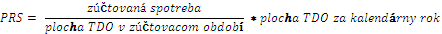 Za plochu TDO sa považuje súčet bezrozmerných hodnôt TDO; za kalendárny rok sa považuje 365 dňový rok, pričom prestupný 366 dňový rok sa primerane zohľadní.PDS na svojom webovom sídle zverejňuje tabuľku priradenia TDO jednotlivým distribučným sadzbám a tabuľku priemerných spotrieb pre každý typ distribučnej sadzby.Hlavné zásady pri stanovení predpokladanej ročnej spotreby Predpokladaná ročná spotreba je primárne určená zo spotreby v ostatnom zúčtovacom období. Ak posledné zúčtovacie obdobie je kratšie ako 30 dní, potom predpokladaná ročná spotreba je určená na základe zúčtovanej spotreby iného obdobia s dĺžkou minimálne 30 dní a ktoré aspoň jedným dňom zasahuje do obdobia 180 dní spätne. V prípade, že v histórii 180 dní spätne sa takéto obdobie nenájde, OM je určená predpokladaná ročná spotreba na základe tabuľky priemerných ročných spotrieb. Predpokladaná ročná spotreba má hodnotu 0 kWh (nula kWh) len v prípade, že v ostatných zúčtovacích obdobiach počas celých 180 dní spätne je nulová spotreba (napr.: pripojené OM bez spotreby elektriny).V prípade zmeny distribučnej sadzby, pri ktorej nedochádza k zmene priradenia TDO, platia pravidlá popísané v ods. 7.5.2.1.Ak zmenou distribučnej sadzby dôjde k zmene priradenia TDO, predpokladaná ročná spotreba sa stanoví na základe zúčtovanej spotreby obdobia s dĺžkou minimálne 30 dní, počas ktorých  OM malo priradený rovnaký TDO, aký bol nastavený zmenou distribučnej sadzby (ak takéto obdobie existuje) a ktoré aspoň jedným dňom zasahuje do obdobia 180 dní spätne. V prípade, že v histórii 180 dní spätne sa takéto obdobie s rovnakým priradeným TDO nenájde, OM je určená plánovaná spotreba na základe tabuľky priemerných ročných spotrieb.Pre novovzniknuté OM je predpokladaná ročná spotreba určená na základe tabuľky priemerných ročných spotrieb; za novovzniknuté OM sa považuje OM s novou zmluvou o pripojení z titulu nového pripojenia do DS.Pri zmene dodávateľa elektriny na OM je predpokladaná ročná spotreba stanovená na základe pravidiel popísaných v ods. 7.5.2.1.Ak na OM dochádza len k zmene koncového odberateľa elektriny, t.j. prepis bez zmeny distribučnej sadzby a zmeny priradenia TDO, postupuje sa podľa pravidiel popísaných v ods. 7.5.2.1.Ak sa zmenou koncového odberateľa elektriny na OM mení distribučná sadzba a zároveň aj typ priradeného TDO, pri stanovení predpokladanej ročnej spotreby sa postupuje podľa ods. 7.5.2.3. VÝMENA DÁT A ÚDAJOVMeranie v DS vrátane vyhodnocovania merania na účely poskytovania údajov organizátorovi krátkodobého trhu s elektrinou, koncovému odberateľovi elektriny a dodávateľovi elektriny za OM v jeho bilančnej skupine zabezpečuje PDS. Merané údaje koncovému odberateľovi elektriny a dodávateľovi elektriny poskytuje PDS za každé OM osobitne a tiež agregovane za všetky OM koncového odberateľa elektriny alebo dodávateľa elektriny. Výrobca elektriny, prevádzkovateľ zariadenia na uskladňovanie elektriny alebo koncový odberateľ elektriny je povinný umožniť PDS alebo ním poverenej osobe prístup k určenému meradlu a k odbernému elektrickému zariadeniu a elektroenergetickému zariadeniu na účel vykonania kontroly, výmeny, odobratia určeného meradla alebo zistenia odobratého množstva elektriny.Prevádzkovateľ DS poskytuje jedenkrát ročne na základe písomnej žiadosti koncového odberateľa elektriny alebo ním splnomocneného dodávateľa elektriny počas trvania zmluvy o prístupe do DS a distribúcii elektriny bezodplatne merané údaje o odbere elektriny za každú hodinu v štvrťhodinovom rozlíšení v OM s meraním typu A alebo meraním typu B za predchádzajúcich 12 kalendárnych mesiacov a údaje o odbere elektriny za posledný ucelený kalendárny rok elektronicky v tabuľkovom editore, a to 
do 10 pracovných dní odo dňa doručenia žiadosti koncového odberateľa elektriny alebo ním splnomocneného dodávateľa elektriny alebo uverejnením údajov prostredníctvom webových služieb a informáciou koncovému odberateľovi elektriny o mieste umiestnenia údajov.NÁRODNÝ JADROVÝ FONDPodľa ustanovenia § 31 ods. 2 písm. w) zákona o energetike a ustanovenia § 10 ods. 1 písm. c) zákona č. 308/2018 Z. z. o Národnom jadrovom fonde a o zmene a doplnení zákona č. 541/2004 Z. z. o mierovom využívaní jadrovej energie (atómový zákon) a o zmene a doplnení niektorých zákonov v znení neskorších predpisov, PDS účtuje odvod na krytie dlhu spôsobom a vo výške ustanovenej príslušnými právnymi predpismi vo vyúčtovacej faktúre za distribúciu elektriny na základe nameraného alebo odhadnutého distribuovaného množstva elektriny priamo užívateľovi DS pripojenému do DS so samostatnou zmluvou o prístupe do DS a distribúcii elektriny alebo dodávateľovi elektriny, ktorý má s užívateľom DS pripojeným do DS uzatvorenú zmluvu o združenej dodávke elektriny, prípadne samostatnou faktúrou na základe poskytnutých údajov od, prevádzkovateľa miestnej DS, výrobcu elektriny, ktorý dodáva ním vyrobenú elektrinu priamym vedením (bez použitia DS) koncovým odberateľom elektriny.Objem elektriny odobratý výlučne pre účely vlastnej spotreby elektriny pri výrobe elektriny, ostatnej vlastnej spotreby elektriny výrobcu elektriny, ktorá nebola odobratá z regionálnej DS, elektriny na krytie strát v DS a spotreby elektriny na účely prečerpávania v prečerpávacích vodných elektrárňach je oslobodený od odvodu na krytie dlhu, a to na základe žiadosti dotknutých subjektov.Pri zmene efektívnej sadzby odvodu na krytie dlhu počas vyúčtovacieho obdobia, PDS neuskutoční vyúčtovanie k dátumu zmeny efektívnej sadzby odvodu na krytie dlhu. PDS uskutoční vyúčtovanie k dátumu periodického odpočtu, prípadne ku koncu kalendárneho mesiaca pre subjekty uvedené v odseku 9.1 tejto kapitoly, pričom vyúčtovanie zohľadní efektívnu sadzbu odvodu na krytie dlhu platnú v čase vyúčtovania a efektívnu sadzbu odvodu na krytie dlhu platnú v predchádzajúcom období podľa počtu dní prislúchajúcich jednotlivým obdobiam a prípadne aj podľa charakteru spotreby.MERANIE, ODPOČTY, ÚDAJE A FAKTURÁCIA POPLATKOVTypy meraní, meracie miesta a meracie zariadeniaInštalácia merania typu A pri nových OM alebo pri výmene určeného meradla pri jestvujúcich OM sa vykonáva podľa § 39 pravidiel trhu. O spôsobe merania elektriny, type merania a umiestnení určeného meradla rozhoduje PDS v závislosti na charaktere OM v súlade s pravidlami trhu a s podmienkami merania, ktoré sú súčasťou technických podmienok prevádzkovateľa DS. Montáž určeného meradla zabezpečuje PDS po splnení ním stanovených technických podmienok pre meranie elektriny.Každé určené meradlo na OM pripojenom do napäťovej hladiny NN musí byť vybavené funkčným hlavným ističom pred elektromerom. Kryt hlavného ističa musí byť zaplombovaný. Kryt hlavného ističa sa plombuje pri každej montáži určeného meradla alebo výmene určeného meradla, pričom vykonané zaplombovanie koncový odberateľ elektriny potvrdzuje svojim podpisom. Kópiu potvrdenia odovzdá PDS koncovému odberateľovi elektriny. Zabezpečenie proti neoprávnenej manipulácii vykonáva PDS.PDS má právo požadovať zabezpečenie prístupu k určenému meradlu a k odbernému elektrickému zariadeniu na účel vykonania kontroly, výmeny, odobratia určeného meradla alebo zistenia odobratého množstva elektriny.PDS písomne informuje koncového odberateľa elektriny o termíne plánovanej výmeny určeného meradla aspoň 15 dní vopred; to neplatí, ak koncový odberateľ elektriny súhlasí s neskorším oznámením termínu plánovanej výmeny určeného meradla; pri neplánovanej výmene určeného meradla bezodkladne oznámi koncovému odberateľovi elektriny termín výmeny určeného meradla. PDS je povinný oznámiť pri výmene určeného meradla koncovému odberateľovi elektriny demontážny stav určeného meradla pred výmenou a montážny  stav nového určeného meradla po výmene. Ak sa koncový odberateľ elektriny nezúčastní výmeny určeného meradla, PDS písomne informuje koncového odberateľa elektriny o výmene, demontážnom stave určeného meradla pred výmenou a montážnom stave nového určeného meradla po výmene a uskladní demontované určené meradlo minimálne po dobu 30 dní za účelom umožnenia kontroly stavu určeného meradla zo strany koncového odberateľa elektriny. Pri každej výmene určeného meradla je PDS povinný poskytnúť koncovému odberateľovi elektriny písomne alebo elektronicky informáciu o jednotlivých funkciách inštalovaného meradla a o spôsoboch odčítania meraných hodnôt, ktoré mu umožnia kontrolovať spotrebu elektriny; informáciu môže PDS poskytnúť aj odkazom na svoje webové sídlo, ak je tam táto informácia zverejnená. Pri zmene typu merania obnoví PDS vyvedenie výstupov z merania slúžiacich potrebám koncového odberateľa elektriny, výrobcu elektriny alebo prevádzkovateľa zariadenia na uskladňovanie elektriny len v rozsahu, ktorý nový typ a nastavenie meracej súpravy umožňuje. Koncový odberateľ elektriny, výrobca elektriny alebo prevádzkovateľ zariadenia na uskladňovanie elektriny si vlastné vyhodnocovacie zariadenie upraví na vlastné náklady. V prípade požiadavky pripojenia ďalších meracích, kontrolných, signalizačných a regulačných zariadení napojených na hlavné meracie zariadenie PDS alebo k príslušnému meraciemu transformátoru informuje koncový odberateľ elektriny o tejto skutočnosti PDS. Predmetné zariadenia pripája PDS na náklady odberateľa elektriny, výrobcu elektriny alebo prevádzkovateľa zariadenia na výrobu elektriny. Koncový odberateľ elektriny, výrobca elektriny a prevádzkovateľ zariadenia na uskladňovanie elektriny  je povinný umožniť PDS inštaláciu meracích zariadení a prístup k meraciemu zariadeniu za účelom vykonania montáže, kontroly, odpočtu, údržby, výmeny alebo odobratia meracieho zariadenia. Ak má koncový odberateľ elektriny pochybnosti o správnosti merania údajov určeným meradlom alebo zistí na určenom meradle chybu, požiada PDS o preskúšanie. PDS je povinný do 30 dní od doručenia písomnej žiadosti zabezpečiť preskúšanie určeného meradla. PDS je povinný počas preskúšavania určeného meradla zabezpečiť náhradné určené meradlo. Ak sa zistí chyba určeného meradla, ktorá presahuje chybu povolenú podľa osobitného predpisu (§ 16 ods. 6 a 7 zákona o metrológii a zmene a doplnení niektorých zákonov v znení neskorších predpisov), náklady spojené s preskúšaním a výmenou uhradí PDS. Ak neboli na určenom meradle zistené chyby, ktoré presahujú chybu povolenú podľa osobitného predpisu, uhradí náklady spojené s preskúšaním a výmenou ten, kto o preskúšanie a výmenu požiadal.Jalový výkon a činný výkon sa pre potreby výpočtu účinníka odberu meria a vyhodnocuje v časových intervaloch stanovených PDS kedykoľvek počas 24 hodín denne v priebehu celého roka , ak to typ a nastavenie určeného meradla dovoľuje. Ak je pridelenie vybraných distribučných taríf (napr. sezónne odbery) viazané na priebehové meranie typu A alebo B a k požadovanému dátumu uplatnenia takýchto taríf nie je na OM nainštalované určené meradlo s priebehovým meraním typu A alebo B, ku zmene tarify môže dôjsť až po inštalovaní príslušného určeného meradla. Odpočty a poskytovanie dátOdpočet určených meradiel, ako aj poskytovanie nameraných hodnôt z určených meradiel zabezpečuje PDS. Pravidelný odpočet určených meradiel s meraním typu A  vykonáva PDS denne a dodávateľom do týchto OM poskytuje vždy nasledovný deň informáciu o spotrebe jednotlivých OM s meraním typu A v štvrťhodinovom rozlíšení, vrátane označenia, či ide o  skutočné alebo náhradné hodnoty. Pravidelný odpočet určených meradiel s meraním typu B vykonáva PDS do 5 dní po skončení kalendárneho mesiaca. Pravidelný odpočet určených meradiel s meraním typu C vykonáva PDS v mesačnom alebo v ročnom intervale. PDS na základe určenia spotreby vykonaných v OM s meraním typu C k 31. decembru daného kalendárneho roka oznámi subjektom zúčtovania a organizátorovi krátkodobého trhu s elektrinou množstvo dodanej elektriny do OM s meraním typu C bilančnej skupiny daného subjektu zúčtovania za predchádzajúci kalendárny rok do 30 dní po uplynutí daného kalendárneho roka.Ak OM koncového odberateľa elektriny je vybavené inteligentným meracím systémom podľa § 2 písm. a) bod 15. zákona o energetike, vyúčtovanie dodávky elektriny sa vykonáva mesačne na základe skutočnej spotreby elektriny zistenej prevádzkovateľom DS, ak sa koncový odberateľ elektriny s dodávateľom elektriny nedohodnú inak.Ak na určenom meradle alebo inteligentnom meracom systéme vznikne taká porucha, že nemožno určiť množstvo odobratej alebo dodanej elektriny, alebo z iného dôvodu nemožno určiť množstvo odobratej alebo dodanej elektriny, toto množstvo určí PDS nasledovne:Ak je na OM alebo OdM určené meradlo s pamäťovým záznamom skutočne nameraných dát, PDS určí množstvo odobratej alebo dodanej elektriny použitím skutočne nameraných dát z pamäte určeného meradla,Ak nie je na OM alebo OdM určené meradlo s pamäťovým záznamom skutočne nameraných dát, alebo ak určené meradlo dáta v pamäti nemá, PDS určí množstvo odobratej alebo dodanej elektriny podľa výšky odberu alebo dodávky elektriny v predchádzajúcom porovnateľnom období (napríklad v rovnakých mesiacoch predchádzajúceho kalendárneho roka z dôvodu porovnateľných poveternostných a teplotných podmienok), v ktorom bola spotreba meraná správne.Ak nie je možné určiť spotrebu alebo dodávku podľa písm. a) a ani písm. b), toto množstvo určí PDS z priradeného TDO a plánovaného koeficientu odberu elektriny TDO na príslušnom OM.Ak nie je možné určiť množstvo odobratej alebo dodanej elektriny podľa písm. a), písm. b) a ani c), toto množstvo určí Prevádzkovateľ z priradeného TDO a kontrolného odpočtu za dostatočne porovnateľné obdobie. V prípade nemožnosti  prístupu k určenému meradlu v čase odpočtu dodanej elektriny sa spotreba elektriny vyúčtuje podľa spotreby predchádzajúceho porovnateľného obdobia. V prípade, že koncový odberateľ elektriny, výrobca elektriny alebo prevádzkovateľ zariadenia na uskladňovanie elektriny požaduje nepravidelný odpočet alebo poskytnutie dát v inom intervale, PDS mu túto službu poskytne za odplatu. O nepravidelný odpočet na tom istom OM možno PDS požiadať maximálne 2-krát za kalendárny rok. DODÁVKA POSLEDNEJ INŠTANCIEPDS vyhlasuje uplatnenie inštitútu dodávky poslednej inštancie v nasledujúcich prípadoch ak:dodávateľ elektriny, stratí spôsobilosť dodávať elektrinu do OM pripojených do DS,dôjde k zastaveniu procesu zmeny dodávateľa elektriny s výnimkou podľa § 25 ods. 6 pravidiel trhu, alebo ak PDS neumožní začatie procesu zmeny dodávateľa podľa § 26 ods. 4 pravidiel trhu. Vznik skutočnosti podľa § 26 ods. 4 pravidiel trhu  oznámi PDS bezodkladne doterajšiemu dodávateľovi elektriny, pričom doterajšieho dodávateľa vyzve, aby do 10 dní potvrdil PDS, či bude dané OM zásobovať elektrinou aj po dni, ku ktorému mala byť zmena dodávateľa pôvodne vykonaná. V prípade, že dodávateľ potvrdí pokračovanie v dodávke elektriny do daného OM, PDS ponechá OM v doterajšej bilančnej skupine. V prípade, že v rámci tejto lehoty doterajší dodávateľ elektriny nepotvrdí pokračovanie dodávky elektriny do predmetného OM, bude PDS vo vzťahu ku OM postupovať v zmysle nasledujúcich odsekov tejto kapitoly a preradí dané OM do režimu dodávky poslednej inštancie. PDS o daných skutočnostiach informuje dotknutého koncového odberateľa elektriny,PDS a dodávateľ elektriny ukončia rámcovú distribučnú zmluvu dohodou,výkupca elektriny stratí spôsobilosť vykupovať elektrinu z OdM pripojených do DS.Dodávateľ elektriny stratí spôsobilosť dodávať elektrinu do OM podľa odseku 11.1. písm. a), ak:nezabezpečil pre OM koncových odberateľov elektriny, s ktorými uzatvoril zmluvu o združenej dodávke elektriny, prístup do DS a distribúciu elektriny (napr. v prípade nepodania žiadosti o prístup do DS, nepodania žiadosti na zmenu bilančnej skupiny od nového subjektu zúčtovania alebo v prípade ukončenia zmluvy o prístupe do DS a distribúcii elektriny),mu bolo zrušené povolenie na dodávku elektriny alebo mu zanikne oprávnenie dodávať elektrinu na vymedzenom území,nemá uzavretú platnú a účinnú zmluvu o zúčtovaní odchýlky alebo zmluvu o prevzatí zodpovednosti za odchýlku.Výkupca elektriny stratí spôsobilosť vykupovať elektrinu z OdM pripojených do DS podľa ods. 11.1. písm. d), akmu zaniklo alebo bolo zrušené povolenie na činnosť výkupcu elektriny,mu bola ukončená zmluva o zúčtovaní odchýlky a výkupca elektriny nemá s organizátorom krátkodobého trhu s elektrinou uzatvorenú platnú a účinnú zmluvu o zúčtovaní odchýlky.Vznik skutočnosti podľa ods. 11.2. písm. a) tejto kapitoly je povinný dodávateľ elektriny podľa zákona o energetike písomne oznámiť PDS.  Vznik skutočnosti podľa ods. 11.2. písm. b) tejto kapitoly je povinný dodávateľ elektriny alebo úrad podľa zákona o energetike písomne oznámiť PDS.  Vznik skutočnosti podľa ods. 11.3. písm. a)  oznámi PDS v zmysle zákona o energetike úrad.Vznik skutočnosti podľa ods. 11.3. písm. b) oznámi PDS v zmysle zákona o energetike dotknutý výkupca elektriny a organizátor trhu s elektrinou.PDS bezodkladne po naplnení podmienok podľa ods. 11.1. tejto kapitoly oznamuje uplatnenie inštitútu dodávky poslednej inštancie (ďalej len „DPI“)  týmto subjektom:dotknutým koncovým odberateľom elektriny, dotknutým výrobcom elektriny,určenému dodávateľovi poslednej inštancie,organizátorovi krátkodobého trhu s elektrinou,úradu.PDS zasiela oznámenie podľa odseku 11.5. tejto kapitoly písomne, resp. elektronicky. Oznámenie podľa odseku 11.9. tejto kapitoly obsahuje:deň, od ktorého začína dodávka elektriny alebo výkup elektriny v režime DPI,zoznam dotknutých OM, za ktoré si ku dňu zaslania informácie účastník trhu neuzatvoril zmluvu o prístupe do DS a distribúcii elektriny,dôvod začatia dodávky elektriny alebo výkupu v režime DPI,zánik zmluvy o dodávke elektriny alebo o združenej dodávke elektriny alebo zmluvy o povinnom výkupe elektriny, ak pôvodný dodávateľ elektriny alebo výkupca elektriny stratil spôsobilosť dodávky elektriny alebo výkupu elektriny podľa odseku 11.1. tejto kapitoly,dobu trvania dodávky elektriny alebo výkupu v režime DPI,poučenie o povinnosti uhradiť cenu za dodávku elektriny dodávateľovi poslednej inštancie podľa rozhodnutia úradu a za obchodných podmienok dodávky elektriny v režime DPI.PDS poskytne úradu a dodávateľovi poslednej inštancie okrem údajov podľa odseku 11.10. tejto kapitoly aj všetky údaje zo zmluvy o prístupe do DS a distribúcii elektriny uzavretej medzi PDS a pôvodným dodávateľom elektriny, ktoré sú potrebné k vzniku zmluvy o prístupe do DS a distribúcii elektriny s dodávateľom poslednej inštancie (zmeny existujúcej rámcovej distribučnej zmluvy s dodávateľom poslednej inštancie), najmä údaje o koncovom odberateľovi elektriny, množstve distribuovanej elektriny a rezervovanej kapacite na príslušnom OM. Dodávateľ poslednej inštancie má právo odmietnuť  DPI, ak bol u koncového odberateľa elektriny zistený neoprávnený odber. Zoznam OM, do ktorých dodávateľ poslednej inštancie odmietol DPI, je dodávateľ poslednej inštancie povinný oznámiť PDS najneskôr do začiatku dňa, ktorým medzi PDS a dodávateľom poslednej inštancie vzniká zmluva o prístupe do DS a distribúcii elektriny. PDS má právo prerušiť distribúciu elektriny do OM, do ktorého dodávateľ poslednej inštancie odmietol DPI.Dňom nasledujúcim po dni, v ktorom nastanú skutočnosti podľa ods. 11.2. písm. a) alebo b) tejto kapitoly, vzniká medzi PDS a dodávateľom poslednej inštancie najviac na obdobie troch mesiacov zmluva o prístupe do DS a distribúcii elektriny pre OM uvedené v oznámení, do ktorých dodávateľ poslednej inštancie neodmietol DPI podľa ods. 11.12. V prípade uplatnenia inštitútu DPI podľa odseku 11.1. písm. b), zmluva o prístupe do DS a distribúcii elektriny medzi PDS a dodávateľom poslednej inštancie vzniká k dátumu požadovanej zmeny dodávateľa elektriny.Distribúcia elektriny na základe zmluvy o prístupe do DS a distribúcii elektriny medzi PDS a dodávateľom poslednej inštancie sa oceňuje distribučnými tarifami platnými pre ročnú zmluvu o prístupe do DS a distribúcii elektriny (na základe 12-mesačného typu rezervovanej kapacity). Pokiaľ na príslušnom OM nedôjde počas uplatnenia inštitútu DPI k zmene dodávateľa elektriny, dodávateľ poslednej inštancie má právo ukončiť zmluvu o prístupe do DS a distribúcii elektriny jednostranným písomným oznámením doručeným PDS najneskôr 7 dní pred skončením povinného trojmesačného obdobia. Ku dňu začatia DPI určí PDS spotrebu elektriny na OM, ktoré boli zásobované doterajším dodávateľom elektriny, na základe odpočtu určených meradiel alebo použitím TDO. Určenie spotreby, ktoré slúži ako základ na vystavenie konečnej faktúry za dodávku elektriny a súvisiace služby, oznámi PDS doterajšiemu dodávateľovi elektriny. Určenie spotreby oznámi PDS aj dodávateľovi poslednej inštancie. Ku dňu začatia výkupu elektriny dodávateľom poslednej inštancie určí PDS dodávku elektriny na OdM, ktoré sú vykupované doterajším výkupcom elektriny, na základe odpočtu určených meradiel. Takto určená dodávka elektriny je základom na vyhotovenie konečnej faktúry za výkup elektriny zo strany výrobcu elektriny na doterajšieho výkupcu elektriny, a ak ide o výrobcu elektriny, za ktorého prevzal zodpovednosť za odchýlku výkupca elektriny podľa zákona č. 309/2009 Z. z aj na vyhotovenie faktúry pre odmenu za činnosť doterajšieho výkupcu elektriny. Určenie dodávky elektriny oznámi PDS aj dodávateľovi poslednej inštancie.DPI trvá najviac tri mesiace. Môže skončiť skôr v prípade, že koncový odberateľ elektriny uzatvorí zmluvu o dodávke elektriny alebo zmluvu o združenej dodávke elektriny s novým dodávateľom elektriny, ktorým môže byť aj dodávateľ poslednej inštancie. V tomto prípade výmena dodávateľa elektriny sa vykoná do 10 dní od doručenia žiadosti koncového odberateľa elektriny. Výkup elektriny dodávateľom poslednej inštancie trvá najviac tri mesiace, počas ktorých vykupuje elektrinu od výrobcov elektriny, ktorí mali uzatvorenú zmluvu o povinnom výkupe elektriny s pôvodným výkupcom elektriny, dodávateľ poslednej inštancie. Výkup elektriny dodávateľom poslednej inštancie zaniká uplynutím troch mesiacov od jeho začatia. Ak koncový odberateľ elektriny počas trvania DPI riadne neuhrádza platby za DPI, dodávateľ poslednej inštancie je oprávnený požiadať PDS o prerušenie distribúcie elektriny do OM koncového odberateľa elektriny. Dodávateľ poslednej inštancie ku dňu skončenia DPI vystaví faktúru za dodávku poslednej inštancie na základe fyzického odpočtu alebo použitím TDO, o ktoré dodávateľ poslednej inštancie požiada PDS. Ak novým dodávateľom elektriny je dodávateľ poslednej inštancie môže dodávateľ poslednej inštancie faktúru 
za DPI zahrnúť do riadnej fakturácie.V prípade, ak výkupcovi elektriny zaniklo alebo bolo zrušené povolenie na činnosť výkupcu elektriny, úrad o tejto skutočnosti bezodkladne informuje všetkých prevádzkovateľov sústav, organizátora krátkodobého trhu s elektrinou a dodávateľa poslednej inštancie. Výkup elektriny dodávateľom poslednej inštancie pre dotknuté OdM sa začína dňom nasledujúcim po dni, v ktorom pôvodný výkupca elektriny stratil spôsobilosť vykupovať elektrinu od výrobcov elektriny na základe zmluvy o povinnom výkupe elektriny alebo spôsobilosť prevziať zodpovednosť za odchýlku za výrobcov elektriny na základe zmluvy o povinnom prevzatí zodpovednosti za odchýlku; k tomuto dňu zároveň priradí PDS tieto OdM do bilančnej skupiny dodávateľa poslednej inštancie a oznámi túto skutočnosť organizátorovi krátkodobého trhu s elektrinou. Výkup elektriny dodávateľom poslednej inštancie sa nepovažuje za zmenu dodávateľa elektriny.Ak nastane DPI, PDS vykoná k rozhodujúcemu dátumu zmeny z dôvodu začiatku DPI odpočet určeného meradla v závislosti od typu merania a mimoriadnu fakturáciu nad rámec štandardného fakturačného cyklu, ktorý vykonáva do začiatku DPI pre všetky OM a OdM a najneskôr do piatich pracovných dní zašle údaje o spotrebe v elektronickej forme prostredníctvom technickej špecifikácie na výmenu dát dodávateľovi poslednej inštancie. Údaje o spotrebe elektriny podľa predchádzajúcej vety obsahujú najmä stav určeného meradla ku dňu začiatku DPI a údaje o poslednej známej alebo predpokladanej celkovej spotrebe elektriny v poslednom štandardnom fakturačnom cykle, ktorý vykonáva do začatia DPI, vrátane časového vymedzenia tohto cyklu.REKLAMAČNÝ PORIADOK, ALTERNATÍVNE RIEŠENIE SPOROVReklamačný poriadok pre rámcovú distribučnú zmluvu Reklamácia vyúčtovania distribúcie elektriny pre rámcovú distribučnú zmluvu Koncoví odberatelia elektriny, ktorí majú uzatvorenú zmluvu o združenej dodávke elektriny, nie sú oprávnenými subjektmi na podávanie reklamácií týkajúcich sa vyúčtovania distribúcie elektriny voči PDS. Subjektom oprávneným reklamovať fakturáciu distribúcie elektriny na základe rámcovej distribučnej zmluvy je len dodávateľ elektriny, ktorý na základe tohto postupu reklamuje faktúru za distribúciu elektriny, ktorú mu PDS vystavil za distribúciu elektriny do OM, ktoré sú pokryté zmluvou o združenej dodávke elektriny uzatvorenej zo strany tohto dodávateľa elektriny. Ak vzniknú chyby pri fakturácii spôsobené nesprávnym odpočtom, použitím nesprávnej konštanty, uvedením nesprávnej ceny, chybou v počítaní a podobne, má dodávateľ elektriny alebo PDS nárok na vyrovnanie nesprávne fakturovaných čiastok. Dodávateľ elektriny uplatní reklamáciu u PDS na adrese uvedenej na faktúre písomnou formou. Reklamácia neoprávňuje dodávateľa elektriny k nezaplateniu faktúry. PDS reklamáciu prešetrí a výsledok oznámi písomne na adresu dodávateľa dodávateľovi elektriny v lehote do 30 kalendárnych dní odo dňa doručenia reklamácie. Vysporiadanie rozdielu v  platbách medzi dodávateľom elektriny a PDS je PDS povinný vykonať do 14 dní odo dňa písomného oznámenia o výsledku prešetrenia reklamácie podľa ods. 12.1.1.4. V prípade, že výsledkom šetrenia je zníženie fakturovanej čiastky, vystaví PDS dodávateľovi elektriny faktúru - dobropis a ak dodávateľ elektriny uhradil pôvodnú faktúru, dobropisovanú čiastku mu bezodkladne vráti. V prípade, že pôvodnú faktúru dodávateľ elektriny neuhradil, započíta PDS dobropisovanú čiastku s pôvodnou faktúrou. V prípade, že výsledkom šetrenia reklamácie je zvýšenie fakturovanej čiastky, vystaví PDS dodávateľovi elektriny faktúru - ťarchopis, ktorý dodávateľ elektriny uhradí na účet PDS v lehote splatnosti, t. j. 14 dní od jeho vystavenia. OM je jednoznačne identifikované EIC kódom. Konkrétna faktúra je jednoznačne identifikovaná jej variabilným symbolom.Reklamácie iných skutočností ako fakturácie distribúcie elektriny Reklamácia iných skutočností ako fakturácie distribúcie elektriny týkajúcich sa činnosti PDS je vždy považovaná za reklamáciu toho užívateľa DS, kto reklamáciu vzniesol. Reklamácia koncového odberateľa voči PDS podľa prvej vety sa považuje za reklamáciu koncového odberateľa elektriny, aj keď bola PDS doručená prostredníctvom jeho dodávateľa elektriny.Koncový odberateľ elektriny a dodávateľ elektriny (ďalej len „reklamant“) sú oprávnení reklamovať iné skutočnosti ako fakturáciu distribúcie elektriny písomne. Reklamácia neoprávňuje dodávateľa elektriny k nezaplateniu faktúry.PDS reklamáciu prešetrí a výsledok oznámi písomne reklamantovi v lehote 
do 30 kalendárnych dní odo dňa doručenia reklamácie. Reklamačný poriadok pre samostatné zmluvy o prístupe do distribučnej sústavy a distribúcii elektriny Reklamácia vyúčtovania distribúcie elektrinyAk vzniknú chyby pri fakturácii spôsobené nesprávnym odpočtom, použitím nesprávnej konštanty, uvedením nesprávnej ceny, chybou v počítaní a podobne, má koncový odberateľ elektriny alebo PDS nárok na vyrovnanie nesprávne fakturovaných čiastok. Koncový odberateľ elektriny uplatní reklamáciu u PDS na adrese uvedenej na faktúre písomne do 12 mesiacov odo dňa splatnosti faktúry, najneskôr však do 6 mesiacov, odkedy sa o chybe pri fakturácii dozvedel. Reklamácie uplatnené po tomto termíne nebude PDS akceptovať. Reklamácia neoprávňuje koncového odberateľa elektriny k nezaplateniu faktúry. PDS reklamáciu prešetrí a výsledok oznámi písomne na adresu koncového odberateľa elektriny v lehote do 30 kalendárnych dní odo dňa doručenia reklamácie. Vysporiadanie rozdielu v  platbách medzi koncovým odberateľom elektriny a PDS je PDS povinný urobiť do 14 dní odo dňa písomného oznámenia o výsledku prešetrenia reklamácie podľa ods. 12.2.1.3. V prípade, že výsledkom šetrenia je zníženie fakturovanej čiastky, vystaví  PDS koncovému odberateľovi elektriny faktúru - dobropis a ak koncový odberateľ elektriny uhradil pôvodnú faktúru, dobropisovanú čiastku mu bezodkladne vráti. V prípade, že pôvodnú faktúru koncový odberateľ elektriny neuhradil, započíta PDS dobropisovanú čiastku s pôvodnou faktúrou. V prípade, že výsledkom šetrenia reklamácie je zvýšenie fakturovanej čiastky, vystaví PDS koncovému odberateľovi elektriny faktúru - ťarchopis, ktorý koncový odberateľ elektriny uhradí na účet PDS v lehote splatnosti, t. j. 14 dní od jeho vystavenia.OM je jednoznačne identifikované EIC kódom. Konkrétna faktúra je jednoznačne identifikovaná jej variabilným symbolom.Reklamácie iných skutočností ako fakturácie distribúcie elektriny Koncový odberateľ elektriny je oprávnený reklamovať iné skutočnosti ako fakturáciu distribúcie elektriny písomne. Reklamácia neoprávňuje dodávateľa elektriny k nezaplateniu faktúry.PDS reklamáciu prešetrí a výsledok oznámi písomne koncovému odberateľovi elektriny v lehote do 30 kalendárnych dní odo dňa doručenia reklamácie. Reklamačný poriadok platný pre koncových odberateľov elektriny PDS postupuje pri riešení reklamácií osôb, ktoré využívajú elektrinu pre osobnú potrebu alebo pre potrebu príslušníkov svojej domácnosti, a ktoré majú s PDS priamy zmluvný vzťah, v súlade s § 18 zákona č. 250/2007 Z. z. o ochrane spotrebiteľa a o zmene zákona Slovenskej národnej rady č. 372/1990 Zb. o priestupkoch v znení neskorších predpisov. Ods. 12.3.1 sa nevzťahuje na prípady, na ktoré sa vzťahuje špeciálna právna úprava, a to vyhláška o štandardoch kvality.Osoby vymedzené v ods. 12.3.1 majú právo podávať reklamácie písomne alebo 
e-mailom na poštovej adrese/e-mailovej adrese na tieto účely určenej zo strany PDS a ktoré sú zverejnené aj na webovom sídle PDS. Za deň uplatnenia reklamácie sa považuje :pri poštových zásielkach – dátum doručenia reklamácie PDS (podľa pečiatky došlej pošty),pri doručení elektronickou poštou – nasledujúci pracovný deň po dni uvedenom 
na e-mailovej správe.Reklamačný záznam je prílohou č. 2 tohto PP.Alternatívne riešenie sporov Koncový odberateľ elektriny, ktorý je spotrebiteľom podľa zákona č. 391/2015 Z. z. o alternatívnom riešení spotrebiteľských sporov a o zmene a doplnení niektorých zákonov v znení neskorších predpisov (ďalej len „zákon o ARS“), má právo obrátiť sa na PDS so žiadosťou o nápravu, ak nie je spokojný so spôsobom, ktorým PDS vybavil jeho reklamáciu alebo ak sa domnieva, že PDS porušil jeho práva. Ak PDS na žiadosť podľa predchádzajúcej vety odpovedal zamietavo alebo na ňu neodpovedal do 30 dní odo dňa jej odoslania, koncový odberateľ elektriny, ktorý je spotrebiteľom podľa zákona o ARS, má právo podať subjektu alternatívneho riešenia sporov (napr. úradu) návrh na začatie alternatívneho riešenia sporu s PDS podľa zákona o ARS. Koncový odberateľ elektriny, ktorý nie je spotrebiteľom podľa osobitného predpisu), je oprávnený predložiť úradu na alternatívne riešenie spor s PDS podľa § 37 zákona o regulácii, ak sa ohľadom predmetu sporu uskutočnilo reklamačné konanie a koncový odberateľ elektriny nesúhlasí s výsledkom reklamácie alebo so spôsobom jej vybavenia. Podaním návrhu na alternatívne riešenie sporu podľa bodu 12.4.1 a 12.4.2 nie je dotknutá možnosť obrátiť sa na súd.VYBRANÉ PROCESYProcesy definované v tejto kapitole bránia vykonaniu ich zmien bez vedomia všetkých zúčastnených subjektov a zaručujú ich efektívny priebeh. Pri všetkých procesoch vystupuje PDS ako koordinátor procesov a poskytovateľ potrebných dát a informácií. PDS koordinuje a vykonáva jednotlivé procesy len na základe krokov špecifikovaných v tomto PP a oficiálnych usmernení zverejnených na webovom sídle PDS.Efektívny priebeh procesov si vyžaduje automatizovanú výmenu dát medzi jednotlivými subjektmi, za týmto účelom komunikácia s PDS musí prebiehať podľa tohto PP Procesy uvedené v tejto kapitole sa vzťahujú len na OM a OdM vybavené určeným meradlom PDS. PDS prijíma požiadavky definované v tomto PP od platného zmluvného partnera. Prípady, v ktorých PDS prijíma požiadavku priamo od koncového odberateľa (prípadne ním splnomocneného žiadateľa) definuje týmto PP. Požiadavky, ktoré nie sú doručené PDS v súlade s týmto bodom je PDS oprávnený zamietnuť. Podmienkou pre komunikáciu v rámci procesov uvedených v tejto kapitole medzi dodávateľom elektriny a PDS je uzatvorenie rámcovej distribučnej zmluvy medzi dodávateľom a PDS v súlade s ustanoveniami PP príslušného PDS. Požiadavku, ktorá bude PDS doručená pred splnením podmienky uvedenej v tomto bode alebo ktorá nebude doručená v súlade s týmto PP,  PDS zaregistruje ako neplatnú požiadavku. Dodávateľ elektriny musí mať k rozhodujúcemu dňu procesu (napr. ku dňu zmeny dodávateľa elektriny, ku dňu prihlásenia koncového odberateľa elektriny do svojej bilančnej skupiny) platnú rámcovú distribučnú zmluvu. Ak PDS zistí, že proces iniciuje dodávateľ elektriny, ktorý k rozhodujúcemu dňu procesu nebude mať s PDS platnú rámcovú distribučnú zmluvu, procesnú požiadavku zamietne. Na základe uzatvorenia rámcovej distribučnej zmluvy medzi PDS a dodávateľom elektriny preberá dodávateľ elektriny plnú zodpovednosť za procesné požiadavky zaslané PDS v mene koncového odberateľa elektriny. PDS nevyžaduje predloženie splnomocnenia v procese komunikácie jednotlivých procesov definovaných PP príslušného PDS v tomto PP. Predloženie splnomocnenia je PDS oprávnený si dodatočne vyžiadať. Možnosti paralelného priebehu dvoch alebo viacerých procesov týkajúcich sa toho istého OM sú upravené v tomto PP. Pre účely tejto kapitoly sa pod demontážou meradla rozumie aj odpojenie od DS (v prípadoch, keď je to potrebné, resp. ak nie je demontáž meradla možná). PDS nevyžaduje predloženie originálov dokumentov v papierovej forme. Ak o to PDS požiada, dodávateľ elektriny predloží dokumenty zaslané elektronicky aj v papierovej forme, pričom originál je k dispozícii k nahliadnutiu u dodávateľa elektriny alebo u koncového odberateľa elektriny.ZÁVEREČNÉ USTANOVENIAPostup evidencie závislých odberateľov elektriny v domácnostiZávislý odberateľ elektriny v domácnosti pri uzatváraní zmluvy o združenej dodávke elektriny oznámi a preukáže svojmu dodávateľovi elektriny, že jeho životné funkcie sú závislé od odberu elektriny alebo že je ťažko zdravotne postihnutý a bude elektrinu využívať na vykurovanie. Informáciu podľa prvej vety môže závislý odberateľ elektriny v domácnosti oznámiť aj priamo prevádzkovateľovi DS na adresu uverejnenú na tieto účely na jeho webovom sídle. Ak závislý odberateľ elektriny poskytol akúkoľvek informáciu súvisiacu s jeho postavením ako závislého odberateľa elektriny dodávateľovi elektriny alebo prevádzkovateľovi DS, ten, ktorý takúto informáciu dostal, do piatich dní poskytne túto informáciu tomu druhému tak, aby dodávateľ elektriny, ako aj prevádzkovateľ DS boli o tejto skutočnosti informovaní.Splnenie podmienok uvedených v odseku 14.1.1 sa preukazuje:preukazom osoby s ťažkým zdravotným postihnutím podľa § 16 zákona č. 447/2008 Z. z. o peňažných príspevkoch na kompenzáciu ťažkého zdravotného postihnutia a o zmene a doplnení niektorých zákonov v znení zákona č. 180/2011 Z. z. a zaradením závislého odberateľa elektriny do tarifnej skupiny na účely prístupu do DS a distribúcie elektriny, ktorá je určená pre OM s vlastným vykurovaním, alebo potvrdením od ošetrujúceho lekára, ktorý preukazuje, že jeho životné funkcie sú závislé od odberu elektriny. Závislý odberateľ elektriny v domácnosti na účely evidencie závislých odberateľov poskytuje svojmu dodávateľovi alebo priamo prevádzkovateľovi DS údaje podľa § 31 ods. 3 písm. p) zákona o energetike.Prevádzkovateľovi DS oznámi dodávateľ elektriny údaje o závislom odberateľovi elektriny v domácnosti bezodkladne po pridelení maximálnej rezervovanej kapacity pre OM, v ktorom bude odoberať elektrinu závislý odberateľ elektriny v domácnosti. Prevádzkovateľ DS uverejní na svojom webovom sídle vzor oznámenia.Závislý odberateľ elektriny v domácnosti môže svojmu dodávateľovi elektriny alebo priamo prevádzkovateľovi DS oznámiť a preukázať, že jeho životné funkcie sú závislé od odberu elektriny alebo že je ťažko zdravotne postihnutý a bude elektrinu využívať na vykurovanie, aj v priebehu trvania už uzavretej zmluvy o združenej dodávke elektriny spôsobom podľa odseku 14.1.2. V takom prípade dodávateľ elektriny do piatich dní oznámi tieto skutočnosti prevádzkovateľovi DS, do ktorej je OM závislého odberateľa elektriny v domácnosti pripojené.Závislý odberateľ elektriny v domácnosti každý rok do 31. marca preukáže, že pretrvávajú podmienky, na základe ktorých bol zaradený do evidencie závislých odberateľov. Ak závislých odberateľ elektriny v domácnosti v tejto lehote nepreukáže, že pretrvávajú podmienky, na základe ktorých bol zaradený do evidencie závislých odberateľov elektriny v domácnosti, prevádzkovateľ DS preukázateľne vyzve závislého odberateľa elektriny v domácnosti, aby preukázal, že u neho trvajú podmienky, na základe ktorých bol zaradený do evidencie závislých odberateľov. Ak závislý odberateľ elektriny v domácnosti nepredloží do 30 dní požadované podklady alebo z predložených dokladov nevyplýva, že závislý odberateľ elektriny v domácnosti naďalej spĺňa podmienky zaradenia do evidencie, prevádzkovateľ DS závislého odberateľa elektriny v domácnosti vyradí najskôr 30. deň po doručení výzvy, o čom do piatich dní informuje koncového odberateľa elektriny a jeho dodávateľa elektriny.Prevádzkovateľ DS písomne oznámi závislému odberateľovi elektriny v domácnosti zoznam kontaktných osôb a telefónne čísla na účely vzájomnej komunikácie.Prijatie informácie o plánovanom prerušení distribúcie elektriny závislý odberateľ elektriny v domácnosti potvrdzuje prevádzkovateľovi DS telefonicky, na telefónnom čísle na to určenom v informácii podľa odseku 14.1.7 do siedmich dní od prijatia informácie o plánovanom prerušení distribúcie elektriny. Za prijatie informácie sa považuje aj písomné potvrdenie prevzatia informácie o plánovanom prerušení distribúcie elektriny pri doručení poštou, kuriérom alebo pri osobnom doručení. Prijatie informácie prevádzkovateľovi DS závislý odberateľ elektriny môže potvrdiť aj prostredníctvom svojho dodávateľa elektriny. Plánované prerušenie distribúcie elektriny vykoná prevádzkovateľ DS až po tom, čo závislý odberateľ elektriny potvrdil prijatie informácie o plánovanom prerušení distribúcie elektriny.V prípade poruchy na DS prevádzkovateľa DS, ktorá má za následok prerušenie distribúcie elektriny závislému odberateľovi elektriny, prevádzkovateľ DS o tom bez meškania telefonicky informuje závislého odberateľa elektriny vrátane poskytnutia informácie, kedy predpokladá, že bude porucha odstránená.Závislý odberateľ elektriny v domácnosti bezodkladne priamo alebo prostredníctvom svojho dodávateľa elektriny informuje príslušného prevádzkovateľa DS o zmene trvalého pobytu alebo korešpondenčnej adresy, ako aj o zmene telefónneho čísla, ak bolo určené na účely komunikácie medzi závislým odberateľom elektriny a prevádzkovateľom DS podľa tohto paragrafu.Vyššia moc Ak ktorákoľvek zo strán nesplní svoje záväzky v dôsledku okolností vyššej moci (t.j. okolností vylučujúcich zodpovednosť tak, ako sú definované v § 374 Obchodného zákonníka), táto strana nenesie zodpovednosť za nesplnenie svojich záväzkov, vyplývajúcich zo zmlúv uzatvorených v súlade s týmto PP. Mimoriadne udalosti, označované ako vyššia moc, musia nastať po uzavretí zmluvy o prístupe do DS a distribúcii elektriny, sú nepredvídateľné a príslušná strana im nemohla zabrániť. Okolnosti vyššej moci zahŕňajú predovšetkým živelné pohromy), vojnu, požiar, výbuch, teroristické útoky a štrajky. Strana, odvolávajúca sa na vyššiu moc, je povinná písomne informovať okamžite druhú stranu o akýchkoľvek okolnostiach vyššej moci a preukázať ich primeraným spôsobom.MlčanlivosťInformácie zdieľané medzi PDS a užívateľom DS, týkajúce sa zmlúv uzatvorených v súlade s týmto PP, sú považované za dôverné a žiadna zo zmluvných strán ich nesmie sprístupniť tretej strane bez predchádzajúceho súhlasu druhej strany.PDS a užívateľ DS môžu sprístupniť dôverné informácie svojim poradcom alebo iným poskytovateľom služieb, ako aj orgánom, ktoré požadujú dané informácie, v súlade s príslušnými všeobecne záväznými právnymi predpismi). Toto ustanovenie sa netýka poskytovania údajov o OM smerom k organizátorovi krátkodobého trhu, smerom k subjektu zúčtovania, ktorý za dané OM koncového odberateľa elektriny prevzal zodpovednosť za odchýlku a smerom k dodávateľovi elektriny, ktorý do daného OM koncového odberateľa elektriny dodáva elektrinu.PDS a užívateľ DS zabezpečia, aby osoby a orgány, ktoré získali dôverné informácie podľa tohto článku, boli viazané povinnosťou mlčanlivosti v rovnakom rozsahu, ako sa táto povinnosť vzťahuje na PDS a užívateľa DS. Porušenie povinnosti mlčanlivosti nenastáva v prípade, keď poskytnutie informácie strane ukladá všeobecne záväzný právny predpis8) alebo ak o poskytnutie dôvernej informácie požiada orgán štátnej správy alebo iný orgán štátnej moci podľa všeobecne záväzných právnych predpisov8), ktoré povinnosť poskytnutia informácií týmto orgánom stanovujú.Zmeny prevádzkového poriadkuZmeny a doplnenia tohto PP môžu byť vykonané len na základe právoplatného rozhodnutia úradu, ktorým schváli zmenu alebo doplnenie tohto PP.Účinnosť prevádzkového poriadku Prevádzkový poriadok PDS nadobúda účinnosť dňom nadobudnutia právoplatnosti rozhodnutia úradu, ktorým bol prevádzkový poriadok PDS schválený.Poučenie o povinnosti PDS súvisiace so štandardami kvality PDS je povinný:dodržiavať štandardy kvality, evidovať, vyhodnocovať, zverejňovať údaje o štandardoch kvality a na požiadanie ich predložiť úradu, evidovať podania súvisiace s nedodržaním štandardov kvality, archivovať údaje o štandardoch kvality po dobu 5 rokov, každoročne do konca februára zasielať úradu prehľad o vyplatených kompenzačných platbách za predchádzajúci kalendárny rok, spĺňať požadovanú úroveň štandardov kvality, do konca februára kalendárneho roka zaslať úradu vyhodnotenie štandardov kvality za predchádzajúci rok a toto vyhodnotenie zverejniť na svojom webovom sídle.Ak PDS nedodrží štandardy kvality a toto nedodržanie preukázateľne nastalo, je PDS povinný uhradiť svojmu koncovému odberateľovi elektriny kompenzačnú platbu vo výške a spôsobom určeným podľa vyhlášky o štandardoch kvality.Ods. 14.6.2 sa nepoužije, ak boli štandardy kvality nedodržané z dôvodu vzniku mimoriadnej udalosti, krízovej situácie v energetike) a havárie spôsobenej treťou osobou.Koncový odberateľ elektriny nie je povinný žiadať o vyplatenie kompenzačnej platby. Uhradením kompenzačnej platby nie je dotknutý nárok na náhradu škody.PDS vyhodnocuje štandardy kvality v súlade s vyhláškou o štandardoch kvality.PRÍLOHA č. 1protokoly o vykonaní funkčnej skúškyVšeobecné ustanovenia o vykonávaní funkčnej skúšky Za účelom kontroly splnenia technických podmienok je potrebné vykonať technickú obhliadku a následne funkčné skúšky zariadenia na výrobu elektriny. Počas funkčných skúšok sa zdroj pripája do DS podľa technických podmienok platných v záväznom dokumente „Technické podmienky PDS“.O vykonanie funkčných skúšok je povinný požiadať takisto výrobca elektriny, ktorý má platnú a účinnú zmluvu o pripojení do DS, no fyzicky nedodával elektrinu do DS najmenej 6 po sebe nasledujúcich kalendárnych mesiacov. PDS uverejňuje vzor protokolu o funkčných skúškach na svojom webovom sídle.Výrobca elektriny nesie výlučnú zodpovednosť za to, že zariadenie na výrobu elektriny bolo vybudované v súlade so zákonom o energetike. Termín vykonania funkčných skúšok určí PDS na základe žiadosti žiadateľa o pripojenie, najneskôr však do 15-tich dní odo dňa doručenia žiadosti. PDS rozhodne, či v priebehu alebo po ukončení funkčných skúšok zariadenia na výrobu elektriny vykoná prípadné ďalšie potrebné skúšky a merania. Z týchto kontrol vykoná PDS doplnenie protokolu o funkčných skúškach zariadenia na výrobu elektriny. Protokol o úspešných funkčných skúškach zariadenia na výrobu elektriny je nevyhnutným predpokladom pre uzatvorenie Zmluvy o dodávke elektriny zo zariadenia na výrobu elektriny. Zariadenia na výrobu elektriny možno pripojiť do DS až po uzatvorení zmluvy o pripojení do DS, zmluvy o prístupe do DS a distribúcii elektriny a zmluvy o združenej dodávke elektriny. Uvádzanie do prevádzky všetkých nových a rekonštruovaných zariadení pripájaných do DS sa vykonáva podľa vypracovaného programu prevádzkových skúšok (vecný časový plán - VČP), ak o to PDS požiada. VČP je vypracovaný žiadateľom o pripojenie alebo ním poverenej osoby v spolupráci s PDS. Tento program schvaľuje dispečing PDS, ak o to PDS požiada.Funkčnú skúšku je možné vykonať až po úspešnom komplexnom vyskúšaní všetkých technologických častí zariadenia na výrobu elektriny a po vykonaní všetkých odborných prehliadok a odborných skúšok a len na takom zariadení na výrobu elektriny, ktoré má vydané právoplatné stavebné povolenie, alebo písomné oznámenie stavebného úradu, že proti jeho uskutočneniu nemá námietky vydanie na základe ohlásenie stavby zdroja stavebnému úradu v súlade so zákonom č. 50/1976 Zb. o územnom plánovaní a stavebnom poriadku (stavebný zákon) v znení neskorších predpisov. PDS vydá výrobcovi elektriny doklad o úspešnom vykonaní funkčnej skúšky do 7 dní odo dňa jej vykonania. Funkčná skúška sa nevyžaduje, ak zariadenie výrobcu elektriny nebude pripojené do DS alebo ak ide o malý zdroj. V prípade malého zdroja má PDS právo požiadať výrobcu elektriny z malého zdroja o vykonanie funkčnej skúšky z dôvodov uvedených v § 4a ods. 9 zákona č. 309/2009 Z. z.Minimálny povinný rozsah protokolu o vykonaní funkčnej skúšky vydávanom podľa § 5 ods. 7 zákona č. 309/2009 Z. z. Protokol o funkčnej skúške musí minimálne obsahovať: údaje o žiadateľovi, prípadne o výrobcovi elektriny,dátum nadobudnutia právoplatnosti stavebného povolenia alebo dátum ohlásenia drobnej stavby v súlade so zákonom č. 50/1976 Zb. o územnom plánovaní a stavebnom poriadku (stavebný zákon) v znení neskorších predpisov,údaje o vykonaní odbornej prehliadky a odbornej skúšky vyhradených technických zariadení s uvedením dátumu vykonania skúšky, mena pracovníka, ktorý odbornú prehliadku a odbornú skúšku vykonal a jeho identifikačného čísla, výsledky funkčnej skúškynastavenia sieťových ochrán,činnosť ochrán, meranie, podmienky pre spínanie, kompenzácia účinníka,dátové pripojenie, požiadavky a pripomienky k funkčným skúškam zo strany PDS, celkové zhodnotenie možnosti pripojenia zariadenia na výrobu elektriny na základe vykonaných funkčných skúšok, miesto, dátum a čas úspešného vykonania – ukončenia funkčnej skúšky, dátum, mená a priezviská, podpisy zodpovedných osôb,výrok:  “protokol o vykonaní funkčnej skúšky nadobúda právoplatnosť dňom...[dátum úspešného vykonania – ukončenia funkčnej skúšky]... „.PRÍLOHA č. 2REKLAMAČNÝ ZÁZNAMReklamant: 						    _______________________________Meno (Názov spoločnosti):                                           _______________________________dat. nar./IČO:						    ________________________________Adresa trvalého bydliska / Sídlo spoločnosti:               ________________________________Kontakt:						    ________________________________Predmet reklamácie:                                                      _________________________________________________________________________________________________________________________________________________________________________________________________________________________________________________________________V__________________________                              Dňa:_____________________________Reklamant:                                                                    Zamestnanec prijímajúci reklamáciu:Meno:.............................................Podpis:............................................Podpis: ............................................PRÍLOHA Č. 3OBCHODNÉ PODMIENKY ZMLUVY O PRÍSTUPE DO DISTRIBUČNEJ SÚSTAVY A DISTRIBÚCII ELEKTRINY PRE VÝROBCOV ELEKTRINYÚVODNÉ USTANOVENIA Tieto Obchodné podmienky zmluvy o prístupe do distribučnej sústavy (ďalej len „DS“) a distribúcii elektriny (ďalej len „Obchodné podmienky“) podrobnejšie upravujú vzájomné vzťahy medzi prevádzkovateľom miestnej DS (ďalej len „Prevádzkovateľ“) a výrobcom elektriny (ďalej len „Výrobca“) / prevádzkovateľom zariadenia na uskladňovanie elektriny (ďalej len „Prevádzkovateľ úložiska“), vznikajúce pri prístupe zariadenia na výrobu elektriny Výrobcu (ďalej len „Zariadenie na výrobu elektriny“) / zariadenia na uskladňovanie elektriny Prevádzkovateľa úložiska (ďalej len „Úložisko elektriny“) do miestnej DS Prevádzkovateľa v odovzdávacom mieste Zariadenia na výrobu elektriny /Úložiska elektriny (ďalej len „Odovzdávacie miesto“) na základe zmluvy o prístupe do DS a distribúcii elektriny uzatvorenej medzi Prevádzkovateľom a Výrobcom / Prevádzkovateľom úložiska elektriny (ďalej len „Zmluva“). Spoločný názov pre Prevádzkovateľa a Výrobcu / Prevádzkovateľa úložiska je v týchto Obchodných podmienkach ďalej len „Zmluvné strany“ a jednotlivo „Zmluvná strana“. PREDMET ZMLUVY Predmetom Zmluvy je: záväzok Prevádzkovateľa rezervovať pre Výrobcu / Prevádzkovateľa úložiska distribučnú kapacitu zodpovedajúcu maximálnej rezervovanej kapacite v Odovzdávacom mieste a umožniť Výrobcovi / Prevádzkovateľovi úložiska prístup Zariadenia na výrobu elektriny / Úložiska elektriny do DS v Odovzdávacom mieste (ďalej spoločne len „Prístup do sústavy”); záväzok Výrobcu / Prevádzkovateľa úložiska riadne a včas uhrádzať Prevádzkovateľovi cenu za Prístup do sústavy, a to v súlade a za podmienok uvedených v Zmluve, platných právnych predpisoch a cenových rozhodnutiach Úradu pre reguláciu sieťových odvetví (ďalej len „ÚRSO“). PRÍSTUP DO SÚSTAVY Prevádzkovateľ sa zaväzuje zabezpečiť Výrobcovi / Prevádzkovateľovi úložiska Prístup do sústavy za podmienok uvedených v Zmluve, Technických podmienkach prevádzkovateľa miestnej DS (ďalej len „TP“), Prevádzkovom poriadku prevádzkovateľa miestnej DS (ďalej len „PP“), platných právnych predpisoch a cenových rozhodnutiach ÚRSO. Prevádzkovateľ sa zaväzuje zabezpečiť Prístup do sústavy vo výške maximálnej rezervovanej kapacity v Odovzdávacom mieste uvedenej v Zmluve. Výrobca / Prevádzkovateľ úložiska sa zaväzuje dodávaním elektriny vyrobenej / uskladnenej v Zariadení na výrobu elektriny / Úložiskom elektriny do DS v Odovzdávacom mieste neprekročiť maximálnu rezervovanú kapacitu v Odovzdávacom mieste uvedenú v Zmluve. Za prekročenie maximálnej rezervovanej kapacity v Odovzdávacom mieste je Výrobca / Prevádzkovateľ úložiska povinný zaplatiť Prevádzkovateľovi platbu vo výške stanovenej cenovým rozhodnutím ÚRSO. Výrobca / Prevádzkovateľ úložiska je povinný udržiavať Zariadenie na výrobu elektriny / Úložisko elektriny v stave, ktorý zodpovedá príslušným platným právnym predpisom a technickým normám tak, aby negatívne neovplyvňovalo kvalitu elektriny v DS. ZMLUVNÉ IDENTIFIKAČNÉ ÚDAJE Zmluva obsahuje nasledovné identifikačné údaje týkajúce sa Zariadenia na výrobu elektriny / Úložiska elektriny a Odovzdávacieho miesta: Špecifikácia Zariadenia na výrobu elektriny / Úložiska elektriny; Adresa Odovzdávacieho miesta; EIC kód Odovzdávacieho miesta; Zmluva o pripojení Zariadenia na výrobu elektriny / Úložiska elektriny; Maximálna rezervovaná kapacita; Meranie vyrobenej / uskladnenej elektriny dodanej do DS; Pripojenie Zariadenia na výrobu elektriny / Úložiska elektriny do DS na napäťovej úrovni. CENA ZA PRÍSTUP DO SÚSTAVY Prevádzkovateľ účtuje Výrobcovi / Prevádzkovateľovi úložiska cenu za Prístup do sústavy v súlade s platnými právnymi predpismi a cenovými rozhodnutiami ÚRSO. Cenové rozhodnutia ÚRSO vydané pre Prevádzkovateľa sú uverejnené na webovom sídle Prevádzkovateľa. Ak dôjde k zmene ceny za Prístup do sústavy na základe zmeny platných právnych predpisov alebo cenového rozhodnutia ÚRSO počas zmluvného obdobia, je Prevádzkovateľ oprávnený účtovať Výrobcovi / Prevádzkovateľovi úložisku cenu za Prístup do sústavy, v súlade s podmienkami príslušného nového platného právneho predpisu a cenového rozhodnutia ÚRSO. Ceny uvedené v cenových rozhodnutiach ÚRSO neobsahujú DPH. K cenám sa pri fakturácii pripočítava DPH v súlade s platnými právnymi predpismi. PLATOBNÉ PODMIENKY CENY ZA PRÍSTUP DO SÚSTAVY Prevádzkovateľ vystaví faktúru za Prístup do sústavy vždy do 15 kalendárnych dní po uplynutí príslušného kalendárneho mesiaca. Splatnosť faktúry za Prístup do sústavy je 14 kalendárnych dní od dátumu jej vystavenia. Ak však Výrobca / Prevádzkovateľ úložiska preukáže Prevádzkovateľovi, že Prevádzkovateľ doručil Výrobcovi / Prevádzkovateľovi úložiska príslušnú faktúru za Prístup do sústavy menej ako 10 kalendárnych dní pred jej splatnosťou, je splatnosť takejto faktúry 10 kalendárnych dní odo dňa jej doručenia Výrobcovi / Prevádzkovateľovi úložiska. Ak pripadne deň splatnosti faktúry za Prístup do sústavy na deň pracovného voľna, dňom splatnosti je najbližší nasledujúci pracovný deň. Úhradou faktúry za Prístup do sústavy sa rozumie pripísanie fakturovanej sumy na účet Prevádzkovateľa s uvedením správneho variabilného symbolu uvedeného na faktúre za Prístup do sústavy. Ak Výrobca / Prevádzkovateľ úložiska poukáže úhradu s nesprávnym variabilným symbolom, alebo ju poukáže na nesprávny bankový účet Prevádzkovateľa ako je uvedené na faktúre za Prístup do sústavy, je Prevádzkovateľ oprávnený vrátiť Výrobcovi / Prevádzkovateľovi úložiska úhradu ako neuhradenú a účtovať mu úrok z omeškania. Ak faktúra za Prístup do sústavy nebude obsahovať číslo účtu Prevádzkovateľa, Výrobca / Prevádzkovateľ úložiska sa zaväzuje uhradiť faktúru na účet Prevádzkovateľa uvedený v záhlaví Zmluvy. Ak Výrobca / Prevádzkovateľ úložiska neuhradí faktúru za Prístup do sústavy v lehote splatnosti, je Prevádzkovateľ oprávnený zaslať Výrobcovi / Prevádzkovateľovi úložiska písomnú upomienku (výzvu na úhradu) na náklady Výrobcu / Prevádzkovateľa úložiska podľa platného cenníka služieb distribúcie Prevádzkovateľa, ktorý je zverejnený na webovom sídle Prevádzkovateľa (ďalej len „Cenník služieb distribúcie“). Ak Výrobca neuhradí faktúru za Prístup do sústavy ani v lehote uvedenej v písomnej upomienke (výzve na úhradu), považuje sa to za podstatné porušenie Zmluvy a Prevádzkovateľ je oprávnený od Zmluvy odstúpiť. Ak je Výrobca / Prevádzkovateľ úložiska v omeškaní s úhradou faktúry za Prístup do sústavy, je Prevádzkovateľ oprávnený účtovať Výrobcovi / Prevádzkovateľovi úložiska úrok z omeškania vo výške 0,035 % z dlžnej sumy, a to za každý aj začatý deň omeškania od dátumu splatnosti faktúry až do jej úhrady. MERANIE ELEKTRINY A ODPOČTY Dodávka elektriny vyrobenej v Zariadení na výrobu elektriny / uloženej v Úložisku elektriny dodanej do DS v Odovzdávacom mieste je meraná určeným meradlom umožňujúcim meranie typu A. Montáž, pripojenie alebo výmenu určeného meradla zabezpečí Prevádzkovateľ po splnení technických podmienok merania elektriny uvedených v TP. Druh, počet, veľkosť a umiestnenie určeného meradla a ovládacích zariadení určuje Prevádzkovateľ. Úpravy na umiestnenie určeného meradla zabezpečuje Výrobca / Prevádzkovateľ úložiska na vlastné náklady. Dodávka elektriny vyrobenej v Zariadení na výrobu elektriny / Úložiska elektriny do DS sa meria určeným meradlom v zmysle platných právnych predpisov. Prevádzkovateľ poskytuje Výrobcovi / Prevádzkovateľovi úložiska namerané údaje na Odovzdávacom mieste prostredníctvom webového sídla Prevádzkovateľa .Meranie elektriny a odpočty určeného meradla vrátane vyhodnocovania, odovzdávania výsledkov merania a ostatných informácií vykonáva Prevádzkovateľ. Odpočet určeného meradla sa vykonáva v súlade s PP, pričom Výrobca / Prevádzkovateľ úložiska je povinný poskytnúť Prevádzkovateľovi k vykonaniu odpočtu všetku nevyhnutnú súčinnosť. V prípade poruchy určeného meradla, v dôsledku ktorej určené meradlo nezaznamenáva alebo nesprávne zaznamenáva množstvo elektriny vyrobenej v Zariadení na výrobu elektriny / Úložiska elektriny dodanej do DS v Odovzdávacom mieste, Prevádzkovateľ stanoví množstvo elektriny vyrobenej v Zariadení na výrobu elektriny / uloženej v Úložisku elektriny  dodanej do DS v Odovzdávacom mieste súlade s PP. Výrobca / Prevádzkovateľ úložiska je povinný starať sa o určené meradlo tak, aby neprišlo k jeho poškodeniu alebo odcudzeniu a sleduje jeho riadny chod. Všetky poruchy na určenom meradle, vrátane porušenia zabezpečenia proti neoprávnenej manipulácii, ktoré Výrobca / Prevádzkovateľa úložiska zistí, je povinný bezodkladne ohlásiť Prevádzkovateľovi. Ak má Výrobca / Prevádzkovateľ úložiska pochybnosti o správnosti merania údajov určeným meradlom alebo zistí na určenom meradle chybu môže Výrobca / Prevádzkovateľ úložiska písomne požiadať Prevádzkovateľa o zabezpečenie jeho preskúšania. Prevádzkovateľ je povinný do 30 kalendárnych dní od doručenia písomnej žiadosti Výrobcu / Prevádzkovateľa úložiska zabezpečiť preskúšanie určeného meradla. Ak na určenom meradle nebudú zistené chyby, ktoré presahujú chyby povolené podľa osobitného predpisu, uhradí Výrobca / Prevádzkovateľ úložiska náklady spojené s jeho preskúšaním a výmenou podľa platného Cenníka služieb distribúcie. Podanie žiadosti o preskúšanie určeného meradla nezbavuje Výrobcu / Prevádzkovateľ úložiska povinnosti uhradiť platby podľa Zmluvy v lehote ich splatnosti. Výrobca / Prevádzkovateľ úložiska je povinný umožniť Prevádzkovateľovi alebo ním poverenej osobe montáž určeného meradla, montáž zariadenia na prenos informácií o nameraných údajoch, prístup k Odovzdávaciemu miestu, Zariadeniu na výrobu elektriny / Úložisku elektriny, zariadeniu na prenos informácií o nameraných údajoch a k určenému meradlu na účel vykonania kontroly, výmeny, odobratia určeného meradla alebo zistenia dodaného množstva elektriny. Dôvody výmeny určeného meradla sú najmä: výmena určeného meradla z dôvodu uplynutia času platnosti overenia určeného meradla; výmena určeného meradla pri požiadavke na preskúšanie určeného meradla; výmena určeného meradla z dôvodu poruchy na určenom meradle; výmena určeného meradla z dôvodu zmeny zmluvných podmienok. PLATNOSŤ ZMLUVY Ak sa Zmluvné strany nedohodnú inak, Zmluva sa uzatvára na dobu neurčitú. Zmluva nadobúda platnosť dňom jej podpisu oboma Zmluvnými stranami. Podmienkou platnosti Zmluvy je platnosť zmluvy o pripojení Zariadenia na výrobu elektriny / Úložiska elektriny uvedenej v Zmluve. Platnosť Zmluvy zaniká: zánikom platnosti zmluvy o pripojení Zariadenia na výrobu elektriny / Úložiska elektriny uvedenej v Zmluve; to neplatí, ak k zániku platnosti zmluvy o pripojení Zariadenia na výrobu elektriny uvedenej v Zmluve dôjde výlučne z dôvodu uzavretia novej zmluvy o pripojení Zariadenia na výrobu elektriny / Úložiska elektriny v Odovzdávacom mieste medzi Prevádzkovateľom a Výrobcom / Prevádzkovateľom úložiska; písomnou dohodou Zmluvných strán; písomným odstúpením od Zmluvy; písomnou výpoveďou Zmluvy. Prevádzkovateľ je oprávnený odstúpiť od Zmluvy ak: Výrobca / Prevádzkovateľ úložiska poruší ktorúkoľvek povinnosť uvedenú v Zmluve, PP, TP a platných právnych predpisoch a k náprave nedôjde napriek písomnej výzve Prevádzkovateľa, Výrobca / Prevádzkovateľ úložiska dodáva elektrinu vyrobenú v Zariadení na výrobu elektriny do DS v Odovzdávacom mieste bez za tým účelom uzatvorenej zmluvy s príslušným účastníkom trhu s elektrinou, Výrobca / Prevádzkovateľ úložiska nemá pre Odovzdávacie miesto zabezpečený režim vlastnej alebo prenesenej zodpovednosti za odchýlku. Výrobca / Prevádzkovateľ úložiska je oprávnený odstúpiť od Zmluvy, ak Prevádzkovateľ poruší ktorúkoľvek povinnosť uvedenú v Zmluve a k náprave nedôjde napriek písomnej výzve Výrobcu / Prevádzkovateľa úložiska, v lehote uvedenej v takejto výzve, ktorá nesmie byť kratšia ako 15 pracovných dní. Ktorákoľvek Zmluvná strana je oprávnená odstúpiť od Zmluvy, ak: bol na majetok druhej Zmluvnej strany vyhlásený konkurz alebo bol návrh na vyhlásenie konkurzu zamietnutý pre nedostatok majetku alebo druhá Zmluvná strana vstúpila do likvidácie. Ktorákoľvek Zmluvná strana je oprávnená Zmluvu vypovedať bez uvedenia dôvodu. Výpovedná lehota je 1 mesiac. Výpovedná lehota začína plynúť prvým dňom kalendárneho mesiaca nasledujúceho po kalendárnom mesiaci, v ktorom bola výpoveď Zmluvnej strany, ktorá Zmluvu vypovedá, doručená druhej Zmluvnej strane. V prípade zániku Zmluvy odstúpením Zmluva zaniká dňom doručenia písomného prejavu vôle odstupujúcej Zmluvnej strany odstúpiť od Zmluvy druhej Zmluvnej strane. V prípade zániku Zmluvy dohodou Zmluvných strán Zmluva zaniká dňom uvedeným v dohode Zmluvných strán. V prípade odstúpenia od Zmluvy zostávajú zachované práva a povinnosti vyplývajúce zo Zmluvy do dňa účinnosti odstúpenia. Zmluvné strany sú povinné vyrovnať všetky pohľadávky a záväzky vzniknuté do dňa účinnosti odstúpenia od Zmluvy. Odstúpenie od Zmluvy alebo jej ukončenie iným spôsobom sa nedotýka práva na uplatnenie nárokov vyplývajúcich z porušenia Zmluvy vrátane oprávnenia na náhradu škody, zmluvných ustanovení týkajúcich sa voľby práva, riešenia sporov medzi Zmluvnými stranami a ostatných ustanovení, ktoré podľa Zmluvy alebo vzhľadom na svoju povahu majú trvať aj po ukončení Zmluvy. Zánikom Zmluvy zanikne právo Výrobcu / Prevádzkovateľa úložiska využívať DS v Odovzdávacom mieste, t. j. zanikne právo Výrobcu / Prevádzkovateľa úložiska dodávať elektrinu vyrobenú v Zariadení na výrobu elektriny / Úložiska elektriny do DS v Odovzdávacom mieste. Po zániku Zmluvy ukončí Prevádzkovateľ meranie elektriny vyrobenej v Zariadení na výrobu elektriny dodanej do DS v Odovzdávacom mieste a poskytovanie nameraných údajov o elektrine vyrobenej v Zariadení na výrobu elektriny / Úložiska elektriny dodanej do DS v Odovzdávacom mieste príslušným účastníkom trhu s elektrinou a pristúpi k odpojeniu Zariadenia na výrobu elektriny / Úložiska elektriny od DS. V prípade ukončenia Zmluvy je Výrobca / Prevádzkovateľ úložiska povinný umožniť Prevádzkovateľovi vykonať všetky úkony súvisiace s ukončením Prístupu do sústavy a odpojením Zariadenia na výrobu elektriny / Úložiska elektriny od DS, vrátane odobratia určeného meradla a zariadenia na prenos informácií o nameraných údajoch. V prípade porušenia povinnosti uvedenej v tomto odseku je Výrobca / Prevádzkovateľ úložiska povinný zaplatiť Prevádzkovateľovi zmluvnú pokutu vo výške 2000 eur za každé porušenie povinnosti Výrobcu / Prevádzkovateľa úložiska uvedenej v tomto odseku. Výrobca / Prevádzkovateľ úložiska je povinný zaplatiť zmluvnú pokutu podľa tohto odseku na základe faktúry vystavenej Prevádzkovateľom. Lehota splatnosti faktúry je 15 kalendárnych dní odo dňa jej vystavenia. Zaplatením zmluvnej pokuty podľa tohto odseku nie je dotknutý nárok Prevádzkovateľa na náhradu škody, ktorá Prevádzkovateľovi vznikne porušením povinnosti Výrobcu / Prevádzkovateľa úložiska podľa tohto odseku. ZÁVEREČNÉ USTANOVENIA Zmluvu možno zrušiť iba písomne; tým nie sú dotknuté ustanovenia Zmluvy, podľa ktorých Zmluva zaniká na základe dohodnutých právnych skutočností. Zmluvu možno meniť alebo dopĺňať len písomnými vzostupne číslovanými dodatkami podpísanými oprávnenými zástupcami oboch Zmluvných strán. Zmena identifikačných údajov Zmluvných strán, ako aj čísla účtu, zmena útvaru zodpovedného za uzatvorenie a plnenie Zmluvy, zmena doručovacej adresy alebo zmena kontaktnej e-mailovej adresy Zmluvnej strany vo veciach Zmluvy, sa nebudú považovať za zmeny vyžadujúce uzavretie dodatku k Zmluve. Zmluvná strana dotknutá takouto zmenou je povinná zmeny týchto údajov písomne oznámiť druhej Zmluvnej strane bez zbytočného odkladu, najneskôr však do 10 kalendárnych dní od zmeny príslušných údajov. Nesplnenie tejto oznamovacej povinnosti je na ťarchu povinnej Zmluvnej strany. Zmluvné strany sa zaväzujú poskytovať si včas všetky informácie, ktoré by mohli mať vplyv na plnenie podľa Zmluvy. Zmluvné strany sú povinné navzájom sa informovať o všetkých skutočnostiach, ktorých sú si vedomé, a ktoré by mohli viesť ku škodám a sú povinné usilovať sa odvrátiť hroziace škody. Výrobca / Prevádzkovateľ úložiska  je povinný informovať Prevádzkovateľa o akýchkoľvek zmenách, ktoré majú vplyv na riadne plnenie Zmluvy, najmä o zmenách Zariadenia na výrobu elektriny / Úložiska elektriny, a to najneskôr do 5 kalendárnych dní odo dňa vykonania zmeny. Prevádzkovateľ spracúva osobné údaje, ak je to nevyhnutné na plnenie Zmluvy vrátane predzmluvných vzťahov, na splnenie povinností vyplývajúcich mu z právnych predpisov, na účely oprávnených záujmov alebo na základe platného súhlasu so spracúvaním osobných údajov. Ochrana a spracúvanie osobných údajov sa týka len informácií o fyzických osobách. Prevádzkovateľ zodpovedá za ochranu a spracúvanie osobných údajov. Výrobca / Prevádzkovateľ úložiska je povinný poskytnúť Prevádzkovateľovi údaje potrebné na uzatvorenie Zmluvy, inak má Prevádzkovateľ právo Zmluvu s Výrobcom / Prevádzkovateľom úložiska neuzatvoriť. Ďalšie informácie o podmienkach spracúvania osobných údajov vrátane práv Výrobcu / Prevádzkovateľa úložiska ako dotknutej osoby a možnosti ich uplatnenia sú uvedené v informáciách o ochrane osobných údajov priložených k Zmluve a dostupných v aktuálnom znení tiež na webovom sídle PDS (ďalej len „Informácie o ochrane údajov“). Výrobca / Prevádzkovateľ úložiska svojím podpisom Zmluvy potvrdzuje: správnosť a pravdivosť údajov uvedených v Zmluve, ktoré sa ho týkajú, že mu boli poskytnuté informácie o ochrane údajov, že v rozsahu ustanovenom všeobecne záväznými právnymi predpismi informoval o podmienkach spracúvania osobných údajov iné osoby, ktorých osobné údaje poskytol Prevádzkovateľovi v súvislosti s uzatvorením Zmluvy (napr. kontaktné osoby). Pre doručovanie písomností Výrobcovi / Prevádzkovateľovi úložiska sa použije adresa Výrobcu / Prevádzkovateľa úložiska, ktorá je uvedená v záhlaví Zmluvy. Pre doručovanie písomností Prevádzkovateľovi sa použije nasledovná adresa: .......................................................................................................................................Všetky podania Zmluvných strán, ktoré sa majú podľa Zmluvy urobiť písomne, sa budú považovať za riadne podané, ak budú doručené druhej Zmluvnej strane osobne alebo poštou na adresu Zmluvnej strany uvedenú v Zmluve alebo písomne oznámenú druhej Zmluvnej strane; tým nie sú dotknuté ustanovenia Zmluvy týkajúce sa doručovania faktúr. Písomné podania Zmluvných strán sa považujú za doručené druhej Zmluvnej strane dňom prevzatia zásielky alebo dňom jej uloženia na pošte, aj keď sa druhá Zmluvná strana o uložení zásielky nedozvedela, alebo dňom odmietnutia prevzatia zásielky. Výrobca / Prevádzkovateľ úložiska nie je oprávnený postúpiť alebo previesť svoje práva a povinnosti vyplývajúce zo Zmluvy ako celok alebo ich časť bez predchádzajúceho písomného súhlasu Prevádzkovateľa. Všetky práva a povinnosti vyplývajúce zo Zmluvy prechádzajú na právnych nástupcov oboch Zmluvných strán. Ustanovenia Zmluvy sú oddeliteľné. Ak sa počas trvania zmluvného vzťahu stane akékoľvek ustanovenie Zmluvy (alebo jeho časť) neplatné alebo nevynútiteľné najmä, ale nie len v dôsledku zmeny platných právnych predpisov, nebude tým dotknutá platnosť ani vynútiteľnosť ostatných ustanovení Zmluvy a Zmluvné strany sa zaväzujú rokovať s cieľom úpravy zmluvného vzťahu v zmysle novej právnej úpravy a nahradiť dotknuté ustanovenia novými, určenými právnou úpravou, resp. zmenou tak, aby bol zachovaný účel Zmluvy a zámery Zmluvných strán obsiahnuté v pôvodných ustanoveniach. Prípadné spory Zmluvných strán budú prednostne riešené dohodou Zmluvných strán, v prípade riešenia sporov súdnou cestou budú tieto riešené príslušným súdom Slovenskej republiky podľa platných právnych predpisov. Výrobca / Prevádzkovateľ úložiska má v prípade splnenia podmienok uvedených v zákone č. 250/2012 Z. z. o regulácii v sieťových odvetviach v znení neskorších predpisov právo požiadať ÚRSO o riešenie sporu medzi Prevádzkovateľom a Výrobcom / Prevádzkovateľom úložiska. Výrobca / Prevádzkovateľ úložiska, ktorý je spotrebiteľom, má v prípadoch ustanovených zákonom č. 391/2015 Z. z. o alternatívnom riešení spotrebiteľských sporov a o zmene a doplnení niektorých zákonov možnosť obrátiť sa na príslušný subjekt alternatívneho riešenia sporov. Výrobca / Prevádzkovateľ úložiska je oprávnený reklamovať plnenie Prevádzkovateľa podľa Zmluvy v mieste, spôsobom a v lehotách uvedených v Prevádzkovom poriadku. Prevádzkovateľ je povinný dodržiavať štandardy kvality, sledovať, evidovať a vyhodnocovať štandardy kvality a uverejňovať a archivovať údaje o štandardoch kvality, a to v súlade s vyhláškou Úradu pre reguláciu sieťových odvetví č. 236/2016 Z. z., ktorou sa ustanovujú štandardy kvality prenosu elektriny, distribúcie elektriny a dodávky elektriny (ďalej len „Vyhláška“). Ak Prevádzkovateľ nedodrží štandardy kvality a toto nedodržanie preukázateľne nastalo, je povinný uhradiť Výrobcovi / Prevádzkovateľ úložiska kompenzačnú platbu podľa § 7 v spojení s § 9 Vyhlášky. Vyhodnocovanie štandardov kvality Prevádzkovateľ zverejňuje na svojom webovom sídle. Právne vzťahy medzi Prevádzkovateľom a Výrobcom / Prevádzkovateľom úložiska, ktoré nie sú upravené v Zmluve sa riadia príslušnými ustanoveniami zákona č. 513/1991 Zb. Obchodný zákonník v znení neskorších predpisov a ostatnými všeobecne záväznými právnymi predpismi, TP a PP. TP a PP sú uverejnené na webovom sídle Prevádzkovateľa. Výrobca / Prevádzkovateľ úložiska podpisom Zmluvy potvrdzuje, že sa s TP a PP riadne oboznámil. TP a PP sú pre Zmluvné strany záväzné. TO a PP je Prevádzkovateľ oprávnený meniť v súlade s platnými právnymi predpismi, pričom každá zmena ich znenia je pre Výrobcu / Prevádzkovateľa úložiska záväzná odo dňa jej účinnosti. Zmluvné strany sú povinné dodržiavať svoje povinnosti a pravidlá uvedené v Zmluve, platných právnych predpisoch, TP a  PP. Zmluva je vyhotovuje spravidla v 2 vyhotoveniach s rovnakou právnou silou, pričom každá zo Zmluvných strán dostane po jej podpise oboma Zmluvnými stranami po jednom vyhotovení. Zmluvné strany sa môžu v Zmluve dohodnúť na inom počte vyhotovení Zmluvy. TDOPopisCharakter produktuTarifný produkt TDO1PodnikateliaJednotarifné produktyC1 C2 C3 TDO2PodnikateliaDvojtarifné produkty – akumulačný ohrev a kúrenie, hybridné vykurovanieC4 C5 C6 C11TDO3PodnikateliaDvojtarifné produkty – priamovýhrevné vykurovanieC7C8TDO4Domácnostijednotarifné produkty bez el. vykurovania a ohrevu TUVD1D2TDO5DomácnostiDvojtarifné produkty, vrátane s akumulačným vykurovaním a ohrevom TUVD3D4D7D8TDO6DomácnostiDvojtarifné produkty s priamovýhrevným vykurovanímD5D6TDO8PodnikateliaVerejné osvetlenieC10